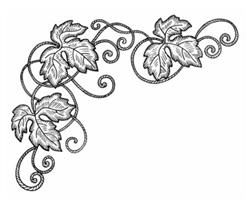 «Что на свете всех милее»Как-то раз в привольной степи, на перекрестке двух дорог, встретились важный турецкий паша, вельможный польский пан и простой донской казак. Встретились и между собой повели речи. Долго обо всем беседовали. Наконец, вельможный пан говорит:
— А ну-ка, получше подумайте да потом скажите, что на свете всего милее?
Усмехнулся турецкий паша. По толстому брюху рукой гладит.
— Чего же тут думать. На свете всего милее жирный плов из риса с бараниной. Ешь его и пальцы оближешь.
Засмеялся вельможный пан.
— А по-моему, нет ничего милее на свете, чем дорогое вино. Ковш выпьешь, и по всему телу побежит огонь, радостно станет на сердце.
Заспорили турецкий паша и вельможный пан, что лучше: плов или вино. Донской казак слушал их слушал, а потом и говорит:
— Вижу я, что один из вас обжора, а другой пьяница. Всего милее на свете родная земля с ее широкими степями, дремучими лесами, высокими горами и быстрыми реками. На чужой стороне мне и жирный плов не пойдет в горло, вино покажется горьким. А на родной земле корку хлеба съем — и сыт буду, воды выпью — и другого ничего мне не надобно.
Больше с ними не стал казак терять даром слов, коня плетью тронул и дальше поехал своею дорогой.«Черная корова и Аннушка»Жил старик со старухой. Была у них дочка. Жили-пожили, старуха помирать собралась. Перед смертью подозвала дочку и сказала:
— Чадушка, будет тебе трудно без меня, попроси у нашей черной коровы, что тебе надобно.
Старуха померла, а старик вскоре женился на другой, а у нее была своя дочь. Невзлюбила она старикову дочку Аннушку.
Раз мачеха гутарит Аннушке:
— Чтоб ты, постылая, за день рубаху отцову кругом вышила.
Запечалилась старикова дочь: разве за один день можно рубаху мущинскую вышить? Вспомнила она наказ матери, пошла в степь.
— Черная коровушка, беги ко мне скоро-наскоро. Черная корова бежит, из ноздрей огонь пышет:
— Что надобно тебе, хозяюшка?
— Мачеха приказала мне за день мущинскую рубаху кругом вышить.
— Ничего, не печалься, все будет в срок.
А мачеха приказала своей родной дочери следить за Аннушкой. Вот мачехина дочь и стала ходить за ней следом. Аннушка вышивает рубаху и играет:
— Усни, глазок,
Усни, другой,
Усни, мачехина дочь.
Усни, моя супротивница.
Уснула мачехина дочь. Черная корова привела много миру. Кто иглу подает, кто нитки сучит, кто рукава вышивает, кто подол, а кто — ворот. Село солнышко — рубаха готова. Приносит Аннушка рубаху домой. Мачеха гутарит:
— Не своими руками делала. А свою дочь упрекает:
— Не углядела!
На другой день мачеха приказала Аннушке:
— Сотки материи да сшей отцу чекмень. Запечалилась Аннушка. Пришла в степь и кричит:
— Черная коровушка, иди ко мне скоро-наскоро! Черная коровушка бежит, из ноздрей пламя пышет:
— Что надобно тебе, хозяюшка?
— Мачеха дала задание соткать материю и чекмень сшить.
— Не печалься, все сделаем.
А мачеха опять приставила свою дочь к падчерице. Сидит Аннушка, нитки мотает, основу делает, а сама играет:
— Усни, глазок,
Усни, другой,
Усни, мачехина дочь,
Усни, моя супротивница.
Уснула мачехина дочь. Черная корова навела много миру: кто шерсть прядет, кто сукно делает. Сшили красивый чекмень. Приносит Аннушка чекмень домой, а мачеха гутарит:
— Не своими руками делала.
А родной дочери приказала, чтоб лучше подглядывала. На третий день мачеха такой приказ дает:
— Чтобы ноне, постылая, красные портки сшила да все чисто вышила.
Послала она с Аннушкой и родную дочь, чтоб караулила, а та гутарит матери:
— Сижу, сижу да спать зачинаю.
— А ты не спи.
Пришла в степь Аннушка и кричит:
— Черная коровушка, иди ко мне скоро-наскоро. Прибежала черная корова и спрашивает:
— Что надобно тебе, хозяюшка?
— Мачеха задание дала за ночь новые портки приготовить.
— Не печалься, хозяюшка, все поделаем.
Ушла корова, а мачехина дочь прибежала и глядит: Аннушка сучит нитки. Дело делает, а сама приговаривает:
— Усни, глазок,
Усни, другой,
Усни, мачехина дочь,
Усни, моя супротивница.
Уснула мачехина дочь. Черная корова привела много миру: кто нитки сучит, кто ткет, кто кроит, кто шьет, кто вышивает.
Село солнышко. Аннушка принесла домой портки. Увидала мачеха, что старикова дочь задание исполнила, и заболела. Прошло малое время — мачеха от злости и померла. А старик с Аннушкой и по сию пору живут себе хорошо да радуются.«Цена золотой кареты и хлеба»Жил в Москве богатый боярин, жил и не тужил. Вдруг пришел указ от царя Петра Первого — ехать ему под турецкую крепость Азов, служить государеву службу. Собрался боярин в дорогу, велел заложить шестериком свою золотую карету. В пути остановился он в одном селе, а там как раз был сам царь. Он тоже ехал под турецкую крепость Азов. Увидал Петр Первый золотую боярскую карету и остановился. Вокруг него собрались знатные дворяне.
— Ну, как вы думаете, — спросил их царь, — что она стоит? Какова ей цена?
Стоят дворяне, друг на друга поглядывают и никак не могут определить цену золотой кареты. Царь от них так и не дождался ответа. Позвал тогда к себе мужичков, что гут неподалеку стояли, и говорит им:
— Вот дворяне никак не могут определить, что стоил эта карета. Не знаете ли вы ей цену? Мужички подошли поближе.
— Знаем, — говорят они.
— Так скажите.
Одни из них вышел наперед, посмотрел на царя и на дворян и так начал свою речь:
— В доброе и хорошее житье этой карете и цепы нет, а в трудное время она не стоит и черствой краюшки хлеба.
Дворяне начали тут над мужиком смеяться, а царь им говорит:
— Он сказал истинную правду, золотые кареты требуются только боярам да дворянам для праздных потех и глупых затей, а хлеб и государству, и народу нужен в любое время. Он всему голова, запомните это и никогда не забывайте.«Царская чека»Было это при царе Николае Первом. Ехали со службы из Петербурга на тихий Дон казаки. Только они выехали за город, а им катит навстречу царская карета, запряженная шестериком. В ней сам царь сидит и строго так поглядывает в окошечко. Казаки с дороги поскорее долой. Пролетела царская карета. Казаки опять выехали на дорогу, глядят, а на ней лежит золотая чека, видно, выскочила из царской кареты, больше неоткуда было ей взяться. Посоветовались и решили ехать назад в Петербург, вернуть царю его пропажу. Так и сделали. Приехали к царскому дворцу, доложили и ждут. Долго ждали, наконец вышел к ним сам царь, спрашивает:
— Вы зачем, казаки, ко мне приехали?
А они в ответ:
— Вот ехали вы в карете и потеряли золотую чеку, мы нашли ее и привезли вам.
Царь улыбнулся и говорит казакам:
— Молодцы, дарю ее вам за вашу честность!
Казаки обрадовались, да как им было не обрадоваться, ведь чека-то, думали они, золотая.
Поблагодарили царя за его щедрость и опять в путь-дорогу тронулись. Долго ли, коротко ли ехали, наконец прибыли к себе на тихий Дон в родную станицу и прямо к кузнецу. Кинули царскую чеку и говорят ему:
— Дели между нами, казаками, поровну и себя не обижай.
Кузнец взял чеку клещами, раскалил докрасна, ударил молотом. Еще раз ударил, а потом говорит:
— Братцы, ведь она железная, только сверху позолочена. Если не верите, так сами возьмите да получше поглядите.
Казаки глядят на чеку и диву даются: как же это? А кузнец им говорит:
— Тут нечему удивляться. У них, у царей-то, всегда так бывает: сверху блеск и роскошь, а внутри зло и ложь«Суженая»Вот один казак уже действительную отслужил, а все неженатым был. Эта ему девка не так, а та — не эта. Раз его отец здорово осерчал и говорит:
— Евлоха (а его Евлохой именовали), или зараз женишься, или я тебя вовсе не женю.
В ответ Евлоха тока плечами пожал.
Мать у печки расстроенная стоит, опять махотку разбила. Руки-то уже не те стали, ухват не держат.
— Иль не вишь, — говорит отец, — старые мы уже с матерей, в доме помощница нужна. Мать запоном утирается.
— Дюже ты тинегубый. А мне на старости с внучком побаловаться хочется.
Вздохнул казак тяжело. Нету у него к девкам интересу. Сказать бы, что больной какой иль калека, так руки-ноги целы, глянешь на него — молодец молодцом.
В те времена родительское слово было крепкое. Как батяня сказал, так оно и будет: не даст благословения, если с этим делом еще потянуть.
Пошел, Евлоха на посиделки. То на одну девку посмотрит, то на другую. Все они одинаковые, и в каждой свой изъян есть. Не расцветает у казака душа, на них глядючи, не замирает сладко сердце. День ходит на посиделки, другой — никакого толку. Ни одну девку себе не присмотрел.
Помаялся казак еще один день. Наконец не выдержал родительских укоров, оседлал коня, да поехал суженую искать.
А это тогда считалось делом пропащим: если в своей станице девку не облюбовал, в другой — не каждому отдадут.
Вот, значит, едет Евлоха от станицы к станице, да все без толку, ни одна ему девица не глянулась. Видит он как-то, посреди дороги девка стоит. Замухоренаянечеса, лохмотами тока-тока срамоту свою прикрыла. Про таких в народе говорят: такаякрасава, что в окно глянет — конь прянет, во двор выйдет — три дня собаки лают.
— Возьми, — говорит, — меня с собой.
— А кто ты така есть, чтобы я тебя с собой брал? — спрашивает ее Евлоха. А та отвечает. Да так уверенно:
— Я суженая твоя.
Дрогнуло сердце у казака от таких слов, но виду не подал. Рассмеялся.
— Больно прыткая. Ко мне девки клонились — не тебе чета и то ни одна не глянулась.
— Поэтому тебе до сих пор никто не глянулся, — говорит девка, — что я твоя суженая, а ты мой единственный.
«Вот заялдычила, — думает Евлоха, — твердокаменная какая». И спрашивает:
— Почему ты знаешь, что я твой единственный?
— А ты ко мне каждую ночь во сне приходишь.
Повеселел казак.
— Ну, я-то крепко сплю. Сны мне не видятся.
А сам думает: «Не приведи, господи, чтобы такая приснилась».
— Возьми меня, — говорит грязнуха, — не пожалеешь.
— Еще чо! — возмутился казак. — Не возьму, и не проси. Уйди лучше с дороги.
Молчит грязнуха, но с дороги не уходит. Глянул на нее Евлоха еще раз: уж дюже неприглядная. Запротивелось у него в душе, забрезгало.
— Не балуй, — говорит, — уйди!
И хотел казак ее объехать. Да никак! Не идет конь. Встал как вкопанный. Казак его в шенкеля. Да плеточкой. Не идет. Что за наваждение? ПодрастерялсяЕвлоха. В пот его кинуло. И говорит:
— Мне все одно с тобой не по пути.
Повернул коня и пустил его в галоп в обратную сторону. Сколько проскакал, перешел на рысь. В досаде весь. Что за случай такой вышел?
Увидел казак, церковные купола виднеются: знать, станица недалече. «Доеду, — думает, — до станицы, в церкву схожу. И попрошу Господа дать мне встренуть свою суженую».
Доехал. Солнышко блескучее. Погода играет.
Подъехал к храму. С коня слез, на себе порядок навел. Заходит: народу никого. Полумрак в церкви, тока свечи горят. Тихо. Спокойно на душе у казака. Упал Евлоха на колени перед иконами, долго молился. Вдруг слышит за спиной шепоток. Оглянулся: нету никого. А голос-то вроде бы знакомый будет. Никак опять она — та самая замараха. Страсть вошла в казака, заиграла в его душе досада.
Вышел из храма. Ветер тут поднялся. Пылью Евлоху обдал. Солнце тучей заслонилось. Зябко казаку стало, нехорошо.
Вскочил казак на коня и поехал прочь от станицы. Мысли тревожные. Долго так ехал. Очнулся. Вроде смеркаться начало. Надоть где-то на постой останавливаться. Видит, копешка сена стоит. Чем не ночлег? Зарылся в сено, веки смежил. Не идет сон. А тут луна вышла полная. Льет белым светом на всю округу, не дает покоя.
Вдруг слышит, сено зашелестело. Чой-то? Може конь? Потом чья-то рука по лицу его — лап. Раз да другой. Занемел Евлоха. Ни рукой двинуть, ни слово вымолвить. И голос. Суженый мой... Ведьмака! Схватил казак шашку и махнул сгоряча. Застонала дева, заохала. Закричала-запричитала. Зацепил ее, видать, казак шашечкой-то.
Слетел Евлоха с копешки. Колотит его. Холодным потом обдает. Призвал коня. В сторону копешки не оглядывается. Боязно. На коня. И в бега.
Остальную дорогу сделал наугад.
Долго кружил по перелескам да по займищам, пока сердце свое успокоил. Ишь, какая ведь повадливая девица оказалась! Видит, вроде костерок на поляне горит. И люди об чем-то гутарят. Подъехал потихоньку. Прислушался. Понял — разбойники добычу дуванят. Двое себе злато-серебро поделили. А молодому девица досталася. Молодой разбойник возмущается: зачем ему такая девица, иль в воровстве он не первым был. И до драки дело доходит. Вот-вот сцепятся.
— Ну, коль она тебе не нужна, то мне в самый раз, — прошептал Евлоха.
Вынул он пистоль и стрелил вверх. Крикнул-гукнул. Разбойники наутек кинулися. А казак девицу подхватил на коня и айда прочь от этого места.
Едут они. Девица припала к нему. Сердечко бьется часто, как у воробья. Разнежился казак. Обнял ее покрепче. И подумал: «Вот она, суженая моя». Слышит, она ему шепчет: «Говорила я тебе, что твоя суженая». Ба! Да это ж та самая девка-грязнуха. Да что ж за напасть такая, Господи! Ссадил казак ее с коня, словно мешок сбросил.
— Доняла ты меня измором!
И опять в бега кинулся. Долго ли, коротко ли времечко прошло, вернулся Евлоха домой насупоренный. Не нашел, кого искал. Мать его встречает. Посмотрела на него, головой покачала. Что тут говорить, единственное дитятко и так понять можно.
Видит казак, девица по двору ходит. Спрашивает у матери:
— Кто така?
— Да работница наша, Маруня. Сиротинка. Пришла к нам в хату. Грязнуха-грязнухой. А счас гляди, какая чисторядная. Работа в ее руках так и горит.
А Евлоха уже матерю не слушает. Насторожился. Подошел к девице. Уставился на нее. Желваками играет. Плеточкой помахивает.
— Кто така, говори?!
— Кто така, не знаю, — отвечает она, — сирота я, с малолетства по людям ходила.
Смекает Евлоха, голос вроде бы не тот, что у грязнухи. Та натужно говорила, а эта будто колокольчиком прозвенела. И лицом Маруня бела, и чисторядная, и скромная, видать, вишь глаза потупила.
Отошел Евлоха от Маруни, говорит матери:
— Ничего девка, узюмная.
Матери эти слова по сердцу.
— Мне Маруня уже как родная стала, — говорит мать. — Ты к ней приглядись. Как раз по тебе девка, право слово.
Махнул казак рукой: мне, мол, все равно. И пошел с дороги прилечь.
Вечером отец с поля приехал.
— Женить его надо. Нечего более с этим делом тянуть.
Сказал, как отрубил.
Собрал отец на совет всех родственников. Позвали Евлоху. Отец спрашивает его:
— Кого за тебя будем сватать?
Отвечает Евлоха:
— Лишь бы для вас была хороша, а для меня будет.
— А ты своего ума-разума приложи.
— Я из вашей воли не выхожу.
— Ишь, какой слухменый сделался! Иди! Совет будем держать.
Судили-рядили. Так-сяк. Жена не сапог, с ноги не снимешь. Порешили: пусть жребий тянет. Ему век вековать. Пусть на себя и пеняет, если что не так.
Написали на бумажечках имена всех девок станицы, что на выданьи. Мать настояла, чтоб и Маруню туда тож вписали. Свернули бумажечки трубочками и положили в красный угол, под иконами.
На том и разошлись.
Чуть свет подняли Евлоху родители. Помолились. Взял Евлоха жребий. Развернул. А там Марунино имя вписано. Вдруг защемило у казака сладко на сердце. Облегчение на душе. Как будто ждал этого.
Сели за стол. Маруню пока не зовут. Отец покрякивает. Мать довольна: поее получилось.
— Ну, что ж, — говорит отец, — она с виду приятная, походка ровная, да не дура, кажись.
Мать ему вторит:
— Невеста справная, работящая и смирная.
Посмотрела на хозяина: чтой-то он насупурился. И слукавила:
— Мужу жена будет хороша, да мне, грешной матери, каков почет будет?
И всплакнула. Клюнул на приманку отец. Согбенную спину разогнул. Бороду огладил. Глазищами сверкнул. Есть еще сила в казаке. На убыль не вся ушла.
— Не бойся, старуха, я-то на что? Из-под моей руки не вырвется.
И хлоп! — по столу кулаком. А матери того и надобно.
— Ладно, — говорит. И вздохнула облегченно.
Евлоха рядом стоит. Кубыть это дело его не касаемо.
Позвали Маруню. Спрашивают: согласна ли за Евлоху замуж иттить?
Та глаза потупила и отвечает: согласна, мол. И вышла. С достоинством, кубыть дело это для нее давным-давно решенное.
В день свадьбы поехали молодые в церковь. Там батюшка их спрашивает:
— Дружелюбно ли венчаетесь?
— Дружелюбно, — отвечает Евлоха.
— Дружелюбно, — вторит ему Маруня.
Стали колечками меняться. Сомнения опять запали Евлохе в душу: увидел он шрам на руке у своей невесты.
Приехали домой. Пир горой. А Евлоху беспокойство маит. На Маруню не смотрит: ему не до веселья. Наконец, решился выйти. Дружка его не пускает: не положено.
— Да мне, — говорит Евлоха, — до ветру. Я мигом. А то нутро от угощений себя оказывает.
Побежал он в баню. Обыскался. А все одно нашел, что искал. Вот они, лохмотыМарунины. Они самые. Бросил их Евлоха в печь. И вернулся к невесте.
Та спрашивает:
— В бане был?
И улыбается.
— Ага, был.
— Говорила я тебе, что суженая я твоя.
Вздохнул Евлоха с облегчением, тожразулыбался.
— Да, видно наши жизни с тобой давно пересеклись.
Тут гости горько закричали.
И поцеловались они.
Правду в народе говорят: суженую конем не объедешь. Кому кака доля достанется, так все и сбудется. И кому на ком жениться — как показано, так и будет. Хоть вы за тридевять земель будете — ничего: сыщете друг друга.«Смекалистый лекарь»Смолоду с женой своей казак жил душа в душу. Люди глядели на них — радовались. А к старости, что муж не скажет жене — она ему все перечит. Стали чуть ли не каждый день ссориться. Старуха решила сходить к лекарю. С ним посоветоваться: может быть, он старику даст какое-нибудь лекарство.
Пришла к лекарю. Еще через порог переступить не успела, как на всю избу затараторила без удержи. Все на старика жалуется. Лекарь терпения набрался, до конца ее выслушал. Был он человек умный, смекалистый. И спрашивает.
— Ты это так и со своим стариком разговариваешь?
— А ты как же думал? — отвечает старуха, сама уперла руки в бока.
— Ну, тогда твоему горю легко помочь. Вот тебе бутылочка с целительной водою, как начнет тебя старик ругать, так ты ее в рот набери и смотри не выплевывай, не глотай до тех пор, пока он не замолчит.
Старуха лекаря поблагодарила — и домой. Не успела двери за собой прикрыть, как старик ее уже начал бранить.
— Где это ты была, где это ты пропадала?
А старуха поскорее целительной воды набрала в рот из бутылочки — и молчит. Старик побурчал и перестал.
С этих вот пор всегда стала так старуха делать. И живут они теперь дружно да ладно. Люди глядят на них — радуются.«Сказка о чуде-чудище заморском, девице-красавице и серой волчице»Много-много лет тому назад войско казачье ушло далеко с Дона дать острастку ордам вражеским, что непрестанно на станицы нападали. И вот в ту пору из-за моря, из-за океана приплыло в Тихий Дон Чудо-чудище, страшное, сильное, с двадцатью руками, с десятью ногами, с семью головами. Рыбий хвост длиной с версту, а глаза, как костры: горят, дымят и искры из них летят.
Плывет вверх по реке, волны вздымает, воду мутит, усатых сомов глотает. Встретит баркас с рыбаками, ударит хвостом — только шапки рыбачьи остаются плавать на мутных волнах.
Плачут женщины и дети-сироты на берегу, да горю не поможешь. А страшное Чудо-чудище плывет себе да плывет, а где проплывет, там слез людских — омуты целые.
Стонет и Тихий Дон от гнева. Почернел он, вспенился, страшный стал. Хочет грудью остановить Чудо-чудище, да очень уж сильно оно, не совладает с ним.
Вслед за Чудом-чудищем войско его плывет — заморские звери страшные: не то рыбы, не то люди. Каждый зверь оружием обвешан. Глаза у них злые, жадные, как у разбойников, так и шныряют по сторонам: присматриваются, где бы добычу схватить. Увидит зверь человека, снимет с плеча лук, достанет из колчана стрелу, натянет тетиву и летит стрела прямо в сердце человеческое.
Приплыло Чудо-чудище в то место, откуда Дон начало берет, легло брюхом на песок, стало воду пить. День пьет, два пьет, и в Дону воды уже мало становится. Мутнеет Дон, у берегов пенится, волнами о камни бьет, рокочет, будто плачет.
И решили тогда оставшиеся на Дону старики да подростки идти войной на Чудо-чудище. Наточили они сабли, навострили пики, сели на коней и направились к тому месту, где Чудо-чудище со своим войском расположилось.
Долго ли они ехали, много ли проехали, только вдруг видят — перед ними море раскинулось. Гуляют по морю высокие волны, летают над ними чайки белые, шумит море, будто сердится.
Удивились люди: откуда тут море появилось? Никогда его не было здесь. А потом поняли, что это Чудо-чудище пьет воду из Дона, а сюда выливает, чтобы не проехали они.
Вдруг вышло из того моря войско Чуда-чудища. У каждого зверя в руках лук со стрелами, а стрелы те ядом смертельным отравлены. Не успели и опомниться дети да старики, как градом полетели в них стрелы. Летят, как шмели, гудят.
Падают люди, редеет их войско.
Отошли они от берега, разбили свой лагерь, стали думу думать, что делать, и решили помощь просить у людей, что далеко на север от Дона жили, откуда и сами они, казаки, пришли.
Был среди казаков храбрый воин по имени Степан, и была у него красавица дочка Светланка. Мать у Светланки умерла, и поехала она со своим отцом-стариком на войну с Чудом-чудищем биться. Позвал Степан дочку и сказал:
— Далеко отсюда, за тремя лесами, за двумя реками, живет мой старший брат, а твой родной дядька. Садись на коня, дочка, скачи к нему, скажи, чтоб собрал людей в поход и вел к нам на подмогу. Долго и жестоко придется нам биться с Чудом-чудищем за наш Тихий Дон, за всю нашу родину. И нужна большая сила людская.
Обняла Светланка отца, поцеловала его, села на коня быстрого и помчалась.
Долго ли ехала она, много ли проехала, только вдруг видит: лежит на берегу маленькая рыбка, хватает раскрытым ртом воздух, бьется, задыхается без воды. Солнце печет, как огнем, и глаза у рыбки сделались мутными, как тусклое стекло.
Жалко стало Светланке рыбку. Спрыгнула она с коня, взяла рыбку на руки и понесла ее к реке. Пустила рыбку в воду, посмотрела, как она хвостиком вильнула, и только хотела к своему коню идти, глядь — а верхом на ее коне сидит зверь-рыба из войска Чуда-чудища.
Взмахнул зверь-рыба плеткой, ударил коня и ускакал прочь.
Запечалилась девочка. Села на берегу и горько заплакала.
«Как теперь доберусь я до своего дядьки? — думала Светланка. — Живет он за тремя лесами, за двумя реками, и, пока дойду до него, много людей погибнет от Чуда-чудища, от стрел его разбойников».
Плакала-плакала она, потом напилась воды и пошла вдоль берега.
Шла-шла Светланка, солнце уже скрылось за холмами, темно стало, дороги не видно.
Наконец подошла она к лесу. Села под деревом, вытащила из сумки кусок хлеба и только начала есть — слышит, стонет кто-то жалобно, как будто сказать что-то хочет.
Оглянулась она кругом, видит: лежит волчица, кровь у нее из ноги течет, рот от жажды открыт, глаза смотрят на Светланку, как человеческие.
Не испугалась девочка. Подошла она к волчице, оторвала кусок от своего платья, перевязала ей ногу. Потом набрала в роднике чистой воды, напоила волчицу и отдала ей весь свой хлеб, подумав: «Все равно обе мы не будем сыты одним куском, пусть лучше серая волчица наестся». 
Потом, утомленная путем долгим, легла Светланка рядом с волчицей и крепко заснула.
Много ли, мало ли спала она, только слышит, как кто-то языком руку ей лижет. Открыла глаза, а перед ней серая волчица стоит, смотрит, головой на свою спину показывает, будто говорит: «Садись, Светланка, садись».
Села Светланка волчице на спину, ухватилась руками за ее шею, и понеслись они, как ветер, через леса, через ре ки, через луга. Едет она, едет, вдруг видит: на опушке леса, около избушки, сидит древняя-древняя старушка, седые волосы на ветру развеваются, из глаз слезы на землю падают.
Слезла с волчицы Светланка, подошла к старушке, поклонилась ей и приветливо промолвила:
— О чем плачешь, бабушка? Не помочь ли тебе в чем?
Посмотрела старушка на девочку и ответила:
— Спасибо тебе, внученька. Стара я стала, глаза не видят мои, руки-ноги не слушаются. Сижу вот здесь, встать не могу. Три дня не ем ничего, не пью. Горе мне...
Принесла Светланка воды старушке, вошла в хату, прибрала чисто, щей наварила, потом накормила старушку и прощаться стала.
А старушка и говорит:
— Доброму сердцу — добрые дела. Ведомо мне, что едешь ты к дядьке своему звать его на помощь к батюшке твоему. Только никого не застанешь ты там: прослышали люди о нашествии Чуда-чудища, сами пошли помогать войску вашему. И ты, внученька, иди обратно. А за доброту твою — вот тебе подарок: открой сундук в моей горнице, возьми там палицу. Палица та не простая, а волшебная. Как встретишься с ворогами, поднимешь палицу над головой и скажешь:
Палица, палица, вольная удалица, за русскую волюшку, вольноераздольюшко разгроми врага, сокруши врага, сокруши врага, и развей врага!..
Взяла Светланка волшебную палицу, поблагодарила старушку, села на серую волчицу и поехала обратно. Едет она день, едет два, захотелось ей водицы напиться.
Подошла она к реке, наклонилась, чтобы воды зачерпнуть, а оттуда рыбка голову высунула и говорит человеческим голосом:
— Здравствуй, девица, здравствуй, красавица! Я рыбка-стерлядка, спасла ты меня давеча от смерти лютой, а теперь я тебе добром отплачу: иди прямо на восток, дойдешь до синего озера, а в нем моя сестрица живет. Передай ей поклон да спроси, по какой дороге идти к зеленому озеру, там бабушка моя живет. Бабушке поклонись да попроси у нее рубашку-кольчужку. А как наденешь рубашку-кольчужку, иди прямо на Чудо-чудище, бей его палицей-удалицей. А рубашку-кольчужкутвою не пробьют ни сабли вострые, ни стрелы быстрые.
Сказала так рыбка-стерлядка, хвостиком вильнула и скрылась. Попрощалась Светланка с серой волчицей и пошла в ту сторону, откуда солнце всходит.
Долго ли шла, далеко ли она ушла, видит — озеро перед ней блестит, вода в нем синяя-синяя, как небо. В озере рыбы разные плавают, черепахи по дну ползают, а у берега стерлядка лежит, головку высунула, на солнышке греется.
Подошла к ней Светланка и говорит:
— Здравствуй, стерлядка! Иду я через поля и леса, от самого Тихого Дона, и несу тебе поклон от твоей сестрицы. Велела она тебе кланяться да пожелать жить-поживать долгие годы.
— Спасибо, девица, — отвечает стерлядка. — Давно я не видела сестрицу. Как увидишь ее — кланяйся ей от меня.
— А не знаешь ли ты, где ее бабушка живет? — спросила Светланка.
— Как же не знать, — отвечает стерлядка. — Иди прямо на восток, дойдешь до высокого дуба, а там муравьиная тропка прямо к зеленому озеру ведет. Там-то и живет старушка. Увидишь ее — кланяйся ей.
Поблагодарила Светланка рыбку и пошла опять прямо на восток.
Шла-шла, видит — стоит дуб высокий, кругом дуба желуди валяются и муравьи-работнички суетятся. Пригляделась Светланка, а от муравьиной кучи тропка идет. Бегают куда-то муравьи-работнички, то туда, то сюда.
Пошла Светланка по муравьиной тропке и пришла к зеленому озеру. Озеро глубокое, вода в нем зеленая, на воде кувшинки плавают, в воде золотые рыбки, как дети, тешатся.
Увидели золотые рыбки Светланку, испугались и нырнули на дно.
И сейчас же старая-старая рыбка-стерлядка выплыла. Посмотрела она на Светланку и говорит:
— Если с добром пришла, девица, — здравствуй! Доброму сердцу — добрые дела. Скажи, красавица, откуда пришла, зачем пожаловала?
Поклонилась ей Светланка и отвечает:
— Здравствуй, рыбка-стерлядка. Принесла я тебе поклон от твоей внучки с Тихого Дона да от другой внучки с синего озера. Велели они кланяться тебе да пожелать жить-поживать много лет. А еще внучка твоя — та, что на Дону живет, — велела сказать, что лихая напасть пришла: гуляет по Дону Чудо-чудище с разбойниками, стонет Дон, стонут люди и рыбы. Есть у меня палица-удалица, да уж очень много стрел у Чуда-чудища: не подойти к нему, не подъехать. А войско казачье в дальний поход ушло, остались дома лишь старики да женщины. Вот и пришла я просить у тебя рубашку-кольчужку да совета мудрого.
Выслушала рыбка-стерлядка Светланку и нырнула в озеро. Ждет-пождет девочка рыбку — нет ее.
Прошло немало времени, но вот опять взволновалась вода на тихом озере, вынырнула старая стерлядка. Во рту она держала рубашку-кольчужку, которая на солнце всеми цветами радуги переливалась.
Подплыла рыбка к берегу, оставила на нем рубашку-кольчужку и, обратившись в красную девицу, промолвила:
— Вот возьми волшебную рубашку-кольчужку. Сто лет назад накинула ее на меня колдунья и сказала: «Будешь ты сотню лет жить рыбой. Придет через сто лет на Дон Чудо-чудище, много горя принесет. Коль найдется в то время на Дону девица, что согласится Тихий Дон от Чуда-чудища избавить, а самой на сто лет рубашку-кольчужку надеть и сто лет в Дону плавать, отдашь ты ей эту рубашку». Вот сто лет и миновало с тех пор. И Чудо-чудище заявилось, горе принесло. А согласна ли ты Тихий Дон от горя избавить?
Посмотрела Светланка на девицу, и, не колеблясь, ответила:
— Как быть несогласной? Наш ведь он, батюшка Тихий Дон... А людей сколько гибнет, а горя сколько!.. А полонит Дон Чудо-чудище, ведь и дальше пойдет, по всей Руси разор учинит.
Надела на себя рубашку-кольчужкуСветланка, простилась с красной девицей и скорее в путь обратный пустилась.
Идет, думу думает, как поскорее Тихий Дон от горя избавить, страшное Чудо-чудище уничтожить, людям радость и вольную волюшку вернуть.
Идет-идет, смотрит — серая волчица на дороге лежит, ее поджидает.
Обрадовалась Светланка, кинулась к серой волчице, за шею ее обнимает, шерстку ее гладит, приговаривает:
— Здравствуй, серая волчица, здравствуй, подружка моя верная. Соскучилась я по тебе, как по сестре родной.
А серая волчица тоже обрадовалась, ласкается к Светланке, смотрит на нее, и глаза ее радостью светятся.
Села Светланка на серую волчицу и помчалась к Тихому Дону.
А там в то время жестокая битва шла меж казаками и войсками Чуда-чудища. Храбро дерутся казаки донские, подростки да старики, но не устоять им перед страшной силой Чуда-чудища: на каждого человека по сто разбойников приходится.
А все же не отступают казаки. Свистят в воздухе их сабли острые, летят наземь головы разбойничьи. А Чудо-чудище стоит в стороне, за битвой наблюдает, ухмыляется: скоро, мол, конец ТихомуДоиу будет.
Да недолго пришлось радоваться разбойникам: примчалась вдруг на серой волчице девица-красавица, золотистые косы от ветра развеваются, рубашка-кольчужка серебром на ней блестит, в руках грозная палица волшебная.
Серая волчица под ней, как добрый конь: на зверей злобно смотрит, рычит.
А Светланка поклонилась в пояс своему батюшке, всем людям ратным, а потом подняла над головой палицу и проговорила:
Палица, палица, вольная удалица, за русскую волюшку, вольноераздольюшкоразгроми врага, сокруши врага, сокруши врага и развей врага!..
Сказала она так, взмахнула палицей и помчалась прямо на войско Чуда-чудища.
Ударит палицей влево — валятся десять голов разбойничьих на землю, ударит вправо — двадцать голов катятся по земле.
Летят в Светланку стрелы отравленные, рубят ее сабли острые, да крепка рубашка-кольчужка: не пробьешь ее, не разрубишь.
А серая волчица зубами рвет разбойников, ногами топчет.
Бросило в бой Чудо-чудище все свои запасные полки, и несдобровать бы казакам, но тут подошло с севера на помощь войско могучее. Знамена развеваются, слышны звуки трубные, боевой клич воинов.
Попятились полки Чуда-чудища, а само оно вперед бросилось, держа в каждой руке по сабле.
Увидела это Светланка, подъехала к нему, взмахнула своей палицей — двух голов Чуда-чудища как не было.
А Светланка уже снова палицу над головой подняла, приговаривает... сокруши врага, сокруши врага и развей врага!..
Струсило Чудо-чудище, бежать хотело, да не тут-то было. Светланка взмахнула палицей раз-другой, и вот лежат семь голов Чуда-чудища на донской земле, лежат, в крови купаются.
А Светланка слезла с серой волчицы, обняла ее и сказала:
— Спасибо тебе за службу твою. Расстанемся мы с тобой, да ненадолго. Приходи к Тихому Дону, не забывай меня.
Тут батюшка Светланкин подошел к ним, а за ним и весь народ.
Обнял Светланку отец и сказал:
— Ведомо нам, дочка, что уходишь ты от нас к Тихому Дону. Сослужила ты большую службу народу своему, и долго он тебя помнить будет. И ты помни всегда о своем народе, не забывай о нем никогда: ни в горе, ни в радости.
Посмотрела Светланка на отца и ответила:
— До свиданья, батюшка. Не печалься, что уходить мне надобно от вас. Хоть и буду жить я сто лет в рубашке-кольчужке в донской воде, а сердцем всегда буду с вами.
Сказала так Светланка и превратилась в маленькую рыбку. Взяли ее люди на руки, отнесли к Тихому Дону и опустили в воду.
Посмотрели они, как рыбка от берега поплыла, постояли и медленно пошли свои дела делать.
А серая волчица еще долго-долго лежала на берегу и глядела печально в воду.
...На этом сказка кончается.
Старые люди говорят, что когда приходил откуда-нибудь враг на Тихий Дон, появлялась на серой волчице девица-красавица в рубашке-кольчужке, с волшебной палицей в руках — и бежал тогда враг с Тихого Дона.
А потом Светланка и совсем осталась с людьми, чтобы уже никогда не уходить от них.Сказка о песне легкокрылой и казаке Макаре Бесслезном»Много стай журавлиных пролетело с тех пор над Тихим Доном, много песен веселых пропето с тех пор в станицах зеленых. Проносились ветры буйные над волнами высокими, проплывали тучи грозовые над полями широкими, и не раз уже месяц ясный в светлую реку заглядывал, будто в зеркало.Жил в ту пору у Тихого Дона казак Макар Бесслезный, ни молодой, ни старый, черную бородку носил да чуб казацкий. Остался казак с детства без отца, без матери, гнула его нужда в три погибели, крутила его беда мужичья, как каючок в коловороте, а никто у него слезу ни разу не видал. Назвали Макара за это Бесслезным. Может, и была у него другая фамилия, но так и остался он с этим прозвищем.Бывало, поставит казак сети в Дону, ждет удачи рыбацкой, как ясного солнышка, а ночью налетит с моря ветер бесшабашный, засвистит, запляшет, закрутит волны на могучей реке — и снова тихо. Придет казак к Тихому Дону, глянет — ни рыбы, ни сетей. Только мокрые поплавки на легкой зыби у берега покачиваются, будто подсмеиваются. Покачает Макар головой, сдвинет густые брови, скажет:— Эхма! Ну, ничего...Казаку без коня, как рыбе без воды: ни туда, ни сюда. Долго Бесслезный копеечки собирал, немало мозолей на шершавых ладонях прибавилось — купил казак коня. Поставил на баз, смотрит, радуется. Конь умными глазами на нового хозяина глядит, будто спрашивает: «Ну как, заживем теперь?»— Заживем! — смеется казак. — Здорово заживем!Поехал как-то Макар Бесслезный на своей лодке сети ставить в Дону. Заработался, не заметил, как ночь на Дон наползла, будто шапка на глаза. «Ну что ж, — думает казак, — заночую на реке, дети дома не ждут». Привязал лодку к камышам, поужинал и спать лег.Утром просыпается, приезжает домой, смотрит — около его дома люди стоят, головы вниз опущены, будто похоронили кого-то.Подошел Макар к дому, шапку снял, поздоровался:— Здоровы будьте, станичники! Чего запечалились, будто коня у вас волки съели?Молчат станичники...Зашел Бесслезный на баз, глянул — сердце замерло: уздечка оборвана, на земле капли крови да клочки гривы длинной — вот и все, что от доброго коня осталось, от долгой мечты казачьей.— Волки... — глухо сказал какой-то дед.Вытер казак шершавой ладонью вспотевший лоб, покачал головой, тихо проговорил:— Эхма...Потом помолчал немного и добавил:— Ну, ничего...И пошел к лодке сети сушить, будто ничего и не случилось.А время над Тихим Доном плывет, как облака над землей. Не успел оглянуться Макар — уже седина в бороде появилась.«Жениться надо, — думает казак, — а то так бобылем и состарюсь».Приглядел он себе казачку чернобровую, надел на ноги ичитки новые, пошел к невесте. Приходит, отцу-матери поклонился и говорит:— Когда ветер по лесу гуляет, деревья друг о друга опираются: стонут, плачут, а не падают. Один каючок на Дону зыбью перекинет, а свяжешь два рядом — буря не возьмет. Одному человеку и в хате холодно, а двум друзьям и на морозе тепло...Помолчал немного, чубом черным встряхнул, добавил:— Отдайте за меня Оксану. Любить буду, жалеть...— Что ж, — отвечают отец с матерью, — казак ты, Макар, неплохой, сердце у тебя доброе. Коль дочка не против — быть свадьбе.А Оксане Макар давно люб был. Потупила она карие очи, улыбнулась ласково и сказала:— Я согласна, родители...Ну много ли времени прошло, мало ли, стали Макар с Оксаной жить-поживать, радость наживать. Родилась у них дочка, красивая, как утро над Тихим Доном, веселая, как песня соловьиная, ласковая, как волна донская в тихий вечер. Радуется Макар счастью своему, не нарадуется. Седину из бороды, как сорняк, выдернул, моложе стал...Вот поехал он как-то на ярмарку в своем каючке. Продал там осетров да сазанов, накупил дочке подарков — и назад. В небе звездочки начали загораться, месяц откуда-то выплыл. Волны ленивые о борт лодки плещутся, будто шепчут что-то. Камыши в темноте тоже разговор затеяли: «Мы, камыши, ш-ш-шум не любим... Ш-ш-шум, ш-ш-шум не любим...» Лягушка в камышах молчала-молчала, потом как закричит: «К ва-а-ам, к ва-а-амобр-ра-щаюсь я: не кр-р-ричите! не кр-р-ричите!»И опять тихо.Смотрит казак на небо, прислушивается ко всему, улыбается.За кормой светлые струйки воды мягко журчат, сонным голосом выговаривают: «Хор-р-рошо на Дону веч-чер-ром... Хор-р-рошо».А вот и станица родная. На берегу плакучая ива листвой шелестит, где-то в саду какая-то пташка поет-распевает.Привязал Макар лодку к деревянному мостику, вскинул на плечи переметную сумку с подарками и зашагал домой. Вдруг навстречу — мальчишка вихрастый. Хотел мимо Макара проскочить, а тот поймал его за руку и спрашивает:— Ты чего это по ночам шляешься?Мальчонка глаза в землю опустил, нос рукой вытер и отвечает:— На пожаре был, дядя Макар. Ой, беда-а...Защемило сердце Макара, будто в кулак кто его сжал.Бросил он переметную сумку на землю и побежал к дому. Прибегает, а дома-то уже и нет. Одна труба печная торчит во дворе, да вокруг головешки догорают.Макар туда, сюда, где, спрашивает, Оксана с дочкой? А казаки потупились, молчат. Потом вышел вперед дед старый, о палку оперся и сказал:— Судьба твоя, Макар, такая: ты ее за рога, а она тебя — об землю... Мужайся, казак: нет больше твоей Оксаны, нету и дочки твоей любимой. Как уехал ты на ярмарку, случился пожар в твоем доме. Прибежали мы тушить, да не тут-то было: огонь лютует, будто раздувает его кто. Хотели в двери кинуться, а дом-то в это время и рухнул. Уж мы потом все разворушили, а Оксаны твоей с дочкой так и не нашли. Ох, беда...Окинул Макар печальным взглядом пепелище, скрестил на груди руки, постоял-постоял и проговорил:— Эхма!..— Ты бы всплакнул маленько, казак, — сказал старый дед. — Оно, горе-то, слезу любит... Да и самому легче бы стало.Покачал головой казак, ничего не ответил. Только дрожь пробежала по печальному лицу.— Бесслезный ты, горемыка, — сказал дед.А Макар склонил на грудь голову и пошел к Тихому Дону.Сидит казак у Тихого Дона, сидит, горькую думу думает. Недолго счастье казаку улыбалось, недолго сердце казачье с радостью дружило. Черная беда налетела, завьюжила, холодом казака обдала, как в лед замуровала.«Хоть камень на шею да в воду!» — думает Макар.Только подумал так, смотрит — а к берегу волна бежит, пеной клокочет, брызгами шум поднимает. Ударилась о берег песчаный, что-то пророкотала и назад отхлынула. А у самых ног Макара — камень морской лежит, а к камню веревка привязана.— Ну и ну, — проговорил казак. — Беда, видно, неплохо свое дело знает: не успел подумать, а она уже и к смерти тянет. Была бы радость человеческая так быстра на ноги.Взял Макар камень в руки, смотрит на него, раздумывает. Черные брови хмурятся, чуб казацкий на лоб упал, на лбу холодный пот выступил.«И жизнь не мила, — думает казак, — да и умирать не хочется, с Бедой не сразившись...»Вдруг видит Макар — прямо над ним чайка кружится. Крылья белоснежные, на перышках звездочки поблескивают, как в ясную ночь на небе. Покружилась-покружилась да и села с ним рядышком.Посмотрел казак на чайку, а она и говорит вдруг человеческим голосом:— Горюешь, казак? Печалишься?— Да, горюю, чайка быстрокрылая, — отвечает казак. — И горю моему никто не поможет...А сам глядит в глаза птицы и думает: «Как у человека глаза. Только горя в них что-то много».— А чего же ты не плачешь, казак, если горе твое большое? — спрашивает чайка.— Бесслезным родился я, быстрокрылая. Сердце болит, а слез нету. Да горе в слезах и не тонет: плескается там, как рыбешка в воде. Больше слез — горю радости больше. Да и вы вот, птицы, не плачете, когда горе у вас. А чего же людям плакать?— Птицы тоже плачут, казак, — говорит чайка. — Но вместо слез — крик у них из груди вырывается. Да редко плачут птицы, поют они больше. Каждая птица петь умеет. Только перестали люди понимать наши песни. А когда-то и сами пели.Помолчала немного чайка, посмотрела, как тихие волны о берег плещутся, и добавила тихо:— Умели когда-то и люди петь. А теперь тяжко им — стонут, весело — смеются.— А как же это люди песню забыли, быстрокрылая? — спрашивает казак.Взглянула чайка на Макара и говорит:— Песня Легкокрылая давно на свет родилась. Летала она над Тихим Доном, над лесами зелеными, над полями широкими, летала-летала, слезы людские высушила и села на Дум-гору отдохнуть. А в Дум-горе Лихо-Мрак жил и с ним сестры его: Горе Человеческое и Беда Людская. Прослышали они, пронюхали, что у людей слез не стало. Вот Лихо-Мрак и спрашивает:— А что это слезами пахнуть перестало, сестрицы мои славные?— Ой, горе нам, братец! — отвечает ему Горе Человеческое. — Появилась откуда-то Песня Легкокрылая, все слезы людские высушила, силу людям на крыльях принесла, меня, Горе Человеческое, люди и вспоминать редко стали.— Беда, беда, братец, — говорит Беда Людская. — Как появилась в краях наших Песня эта самая, мне, Беде Людской, и делать на земле почти нечего: где ни появлюсь — везде Песня. А где Песня эта треклятая- там и смех, и веселье. А меня от этого веселья корежит, как от судорог. Беда, братец мой, беда.Говорят они это так, говорят, вдруг видят — в Дум-горе светлее стало, будто солнце туда проникло. Лихо-Мрак еще больше помрачнел, грозный стал, как туча грозовая. А Беда Людская и Горе Человеческое закричали в один голос:— Песня это, братец, Песня! От нее везде светлее становится...Зарычал тут Лихо-Мрак, руками замахал, брови-тучи нахмурил, из глаз ночь черная выползла. Подкрался он к Песне Легкокрылой, схватил ее и в клетку бросил. Так с тех пор и томится Песня Легкокрылая в неволе, а люди опять слезы лить начали. Птицы летают над Дум-горой, с Песней перекликаются, уму-разуму у нее учатся, а как людей снова песне выучить — только Песня Легкокрылая знает.Взмахнула чайка крыльями, взвилась в воздух и крикнула:— Иди, казак, к Дум-гope, бейся с Лихо-Мраком, Песню из неволи освобождай! Песню освободишь — жизнь легче будет...Потом покружилась над казаком и добавила:— А может, и счастье свое найдешь!Проводил казак взглядом быстрокрылую чайку, посмотрел, как маленькие звездочки поблескивают у нее на крылышках, поднял камень над головой и бросил его в воду.А чайка все выше и выше улетает, вот-вот скроется в поднебесье. Слышит Макар Бесслезный — кричит чайка:— А путь к Дум-гope Горный Орел тебе покажет, казак...И пошел казак к Дум-rope с Лихо-Мраком биться, Песню Легкокрылую из неволи вызволять.День идет, ночь идет, с дороги собьется, смотрит — в вышине Горный Орел парит, могучими крыльями воздух рассекает, орлиной головой путь казаку указывает, будто говорит: «Иди, казак, там вон Лихо-Мрак Песню в неволе держит». И опять идет казак, в одной руке шашку острую несет, другой пику казачью поддерживает.Шел он так, шел, притомился, сел отдохнуть. Глядь — из-под камня светлый ручеек бежит, веселым журчанием казака к себе манит: «Наклонись, казак, выпей водицы студеной». Снял шапку Макар, чуб назад откинул, наклонился к ручейку, напился и прилег на землю. Хотел было вздремнуть немножко, вдруг видит — ползет к нему уж болотный, ползет, на Макара глазками маленькими смотрит, сказать что-то хочет. Приподнял голову Макар, глядит на ужа, а тот говорит человеческим голосом:— Не с-с-спи, казак, не с-с-спи... Прослышала сестра Лихо-Мрака, Горе Человеческое, что идешь ты Песню из неволи освобождать, рассердилась и спешит сюда, извести тебя хочет. Коль уснешь ты, казак, обрызгает тебя Горе Человеческое слезами — ослабнешь ты. Даст тебе сестра Лихо-Мрака слез напиться — сам в слезы превратишься.Не с-с-спи, казак, не с-с-спи.Погладил Макар ужа по спинке и отвечает:— Не раз меня Горе Человеческое слезами обдавало, словно волнами, а не ослаб я пока, друг мой любезный. Бесслезный я, не пристают ко мне слезы. А вот пить я их не стану, спасибо тебе, что предупредил. Не обманет теперь казака Горе Человеческое.Положил Макар под голову шашку свою да пику, закрыл глаза и уснул.Уж болотный в траву уполз потихоньку. А Горе Человеческое уже тут как тут. Спешит к казаку. Седые космы на голове шевелятся, к спине кувшин глиняный веревками привязан, а в кувшине слезы людские плескаются. На ногах у Горя башмаки из кошачьих шкур: идет Горе тихо, не услышишь.Вот подходит Горе Человеческое к казаку, кувшин со слезами от спины отвязывает и шепчет:— Слезы соленые, слезы горькие, лейтесь на казака, отнимайте его силы, расслабляйте его сердце. Тоска-кручина, слеза-сиротина, горе-паутина, с казаком сроднитесь, казака в полон возьмите.Пошептала так старуха, Горе Человеческое, в горсть слез набрала из кувшина и плеснула казаку в лицо. Открыл Макар глаза, посмотрел на Горе и говорит:— Ну, вот и отдохнул я. Пора и в путь-дорожку собираться. А ты чего это, старуха, забрела сюда?А Горе Человеческое смеется:— Куда тебе, казак, в путь собираться, когда ты и руки не поднимешь. Был ты казаком, а слезами людскими я тебя побрызгала — сам слезой стал. Возвращайся-ка ты домой, поплачь-погорюй, потом уж и разговаривать будем.Макар чубом встряхнул и говорит:— Дай-ка, старуха, водицы попить из твоего кувшинчика. Что-то во рту пересохло.— Попей, попей, казак, — обрадовалась старая. — Мне не жалко.Подает она Макару слезы человеческие, а сама думает: «Пей, казак, пей слезы людские, совсем тряпкой станешь».Взял Макар кувшин, перевернул его вверх дном и вылил слезы людские на землю. Старуху от этого даже в жар бросило.А Макар говорит:— Был бы я не бесслезный, может, и одолела бы ты меня, старая. Да слезы не по мне: сердце у меня твердое, руки крепкие. Иду я с Лихо-Мраком биться, Песню Легкокрылую из неволи вызволять на радость людям. С тобой, Горе Человеческое, сейчас недосуг возиться, а придет время — и за тебя возьмусь. Геть с дороги, ведьма старая!Схватил казак свою шашку, взмахнул ею — Горе как ветром сдуло. Поглядел Макар вверх, а там уже Горный Орел парит, могучими крыльями воздух рассекает, гордой головой показывает: «Иди, казак, поспешай, вон там Лихо-Мрак Песню в неволе держит».И опять идет казак через поля широкие, через леса зеленые. Жаворонки в небе трелью заливаются, в высокой траве кузнечики весело стрекочут, в степи суслики свистят-посвистывают.Откуда-то стайка скворцов примчалась, веселым хороводом над Макаром Бесслезным закружилась, закричала:— С-с-ско-р-р-рей, с-с-ско-р-р-рей, казак! Скор-р-р-рей Песню Легкокрылую выручай!Медведь из лесу вышел, на задние лапы встал, да как рявкнет:— Здравствуй, Макар! Куда путь держишь?— С Лихо-Мраком биться, — отвечает казак. — Песню из неволи выручать.— До-о-обре, до-о-обре! — говорит Мишка. — Худо будет — кликни, помогу. Я с Лихо-Мраком давно драться собираюсь.А тем временем Горе Человеческое пришло к Дум-горе, застонало-закричало, правой рукой взмахнуло — отвалилась каменная глыба от горы. Вошло Горе в Дум-гору, левой рукой взмахнуло -снова глыба на место стала.Лихо-Мрак увидел сестру, спрашивает:— Ну как, сестрица моя милая, Горе мое славное, справилась ты с казаком донским, что сюда идет?— Ох, горе, братец, — отвечает Горе. — Я ведь слезами сильна только, а казак тот — бесслезный. Слезами людскими я его обрызгала — он еще лютее стал. Хотела из кувшинчика напоить, да вылил он мои слезы на землю, а я без них, как без рук да без ног. Горе, братец, горе. Пусть сестрица моя, Беда Людская, идет навстречу казаку.Может, согнет она его в бараний рог, скрутит его окаянного.Тут Беда Людская подходит к Лихо-Мраку, кланяется ему и говорит:— Дозволь, братец, в путь отправиться. Согну я казака так, что не разогнется. В три погибели согну, слезы лить заставлю, хоть и бесслезный он.— Иди, — прорычал Лихо-Мрак, — да с пустыми руками не возвращайся. Не согнешь казака — на себя пеняй!— Согну, согну, братец...Вот вышла Беда Людская из Дум-горы и поплелась навстречу Макару Бесслезному. Идет, палкой о землю постукивает, злыми глазами вокруг посматривает. Сама почти до земли согнута, на спине — горб, босые ноги изодраны, вместо платья — дерюга на ней рваная.Шла-шла Беда Людская, видит — человек землю пашет. Запрягся он в деревянную соху, тянет ее, потом обливается, сам себя погоняет:— Но, но, Степан, пошевеливайся... Солнышко скоро сядет, а ты две борозды только сделал. Но, Степан, пошевеливайся...Беда за бугорок присела, смеется:— Это мой... мой человечишко. Вот тут-то и подожду я Макара. Казак он такой, что мимо не пройдет: «Давай, скажет, помогу тебе, Степан». А я его и согну.Только подумала так Беда, смотрит, а казак уже к Степану подходит. Подошел, шашку и пику на землю положил и говорит:— Здорово, станичник! Ты бы отдохнул немного, вон как пот с тебя льется.А Степан отвечает:— Рад бы отдохнуть, да отдых землю не вспашет. И соха у меня чужая, завтра хозяину отдавать надо.Сказал так и опять за соху взялся. Протащил пять шагов, а тут камень под соху попался. Напрягся Степан, жилы на руках вздулись, глаза кровью налились. «Но, Степан!» — кричит, а сам уже на землю опускается, стонет:— Нету силушки моей, казак. Все нутро себе порвал.— Эх, беда! — отвечает казак.А Беда Людская за бугорком сидит, костлявые руки потирает, улыбается:— Ха-ха... Разве же это беда? Это полбеды только...Снял с себя казак рубашку, поплевал на руки и говорит:— Дай-ка помогу тебе, станичник, а ты посиди пока, воздухом подыши.Начал пахать Макар — только комья летят. Пот с него градом льется, а он тащит соху, чубом потряхивает.Солнышко еще за холмом зеленым не спряталось, а Макар полоску кончает. Смотрит на Степана, а Степан от радости чуть не плачет.— Спасибо тебе, казак, — говорит, — выручил ты меня. Четверо детишек у меня мал мала меньше, голодно. Теперь вот посею, хлебушек будет.Беда Людская сидит, к разговору прислушивается, злится на казака. Потом палкой взмахнула, откуда ни возьмись — табун лошадей: вихрем налетел, землю затоптал, Макар и Степан едва живыми остались. Беда Людская опять палкой взмахнула — коней как не бывало.Посмотрел Степан на свою полоску и заплакал:— Видно, не судьба, казак, не даст мне больше соху хозяин. Пропадать мне...А Макар взглянул на вытоптанную землю, встряхнул чубом и говорит:— Ничего, станичник, снова сделаем. Впрягся в соху и пошел. Солнышко за холмом скрылось, Макар пахать кончил. Подошел к Степану и говорит:— Сей, станичник, хлебушек, дети сыты будут. Прошевай на том.Взял шашку да пику, посмотрел вверх, а Горный Орел тут как тут:— Поспешай, казак, выручай Песню Легкокрылую.И опять идет казак к Дум-гope. А Беда Людская стороной обогнала Макара, в Дум-гopy пробралась, подошла к Лихо-Мраку и говорит:— Беда, братец. Не согнуть мне этого казака, сила в нем большая, сердце крепкое. Пыталась я работой его извести, да куда там! Идет он сюда, уже близко от Дум-горы. Придется тебе, братец, самому с ним сцепиться.— Эх, бабы вы глупые! — рассердился Лихо-Мрак. — Одного человечишку вдвоем не одолеете. Дряхлые вы стали. Только охать да стонать и умеете.Беда Людская и Горе Человеческое стоят, головы вниз опустили, молчат. Да и что скажешь: бывало, Горе Человеческое выйдет из своей берлоги — за день полный кувшин слез насобирает, Беда Людская выползет из горы — люди по всему краю стонут. А вот пришло время — одного казака вдвоем не изведут. Не те уже люди стали, начали они спины свои разгибать, думать, как бы с плеч своих Беду Людскую да Горе Человеческое сбросить.Вдруг слышит Лихо-Мрак, кричит кто-то у Дум-горы:— Эй, Лихо дьявольское, Мрак ночной, выползай из своей норы на свет божий, драться будем!Задрожало Горе Человеческое, заголосила Беда Людская:— Ой, пришел, братец! Казак Бесслезный это... Горе нам, беда...А Лихо-Мрак в ладоши хлопнул, ногой о камень стукнул, заревел, закричал на всю Дум-гору:— Эй, хищники ночные, нечисть полуночная, слетайтесь сюда с казаком драться, Мрак от света защищать!Захлопали крылья, засвистел воздух вокруг, засверкали в темноте хищные глаза. Налетели мыши летучие, совы с кривыми клювами, филины, жуки ночные. Ветер в Дум-гope поднялся, как от бури. Хлопнул в ладоши Лихо-Мрак, на камни плюнул — открылась Дум-гора. Вышел он оттуда, посмотрел вокруг, увидел казака и говорит:— Эй, заморыш человеческий, зачем пожаловал в царство мое? Ведомо ли тебе, что от одного духа моего от тебя и мокрого места не останется? Знаешь ли силу мою могучую?Глянул казак в глаза Лихо-Мраку и отвечает:— Ты, Лихо дьявольское, Мрак ночной, силой своей не хвались, силу свою в бою покажешь. А хочешь, чтоб голова на плечах осталась, — выпускай Песню Легкокрылую на волю, пусть летает людям на радость, тебе, Мраку, на печаль. Не выпустишь — на себя пеняй.Подбоченился Лихо-Мрак, ногу вперед выставил, сам черный весь, на шее ожерелье из костей человеческих гулко побрякивает, на голове вместо шапки — череп человеческий, нос крючком, уши до плеч, а в ушах серьги костяные висят.Нахмурил он тучи-брови — из глаз его ночь черная выползла.— Ну-ка, нечисть полуночная, — крикнул Лихо-Мрак, — выклюйте глаза у заморыша человеческого, посмотрим, до Песни ли ему будет.Налетели на казака хищники целой стаей, крыльями его бьют, норовят клювами до глаз добраться. Схватил казак шашку, левой рукой глаза закрыл и давай рубить нечисть. Взмахнет раз шашкой — перья по воздуху летят, головы птичьи вниз падают, кровь ручьем на землю льется. Взмахнет другой раз — кричат совы, плачут филины, пищат мыши летучие, жужжат-стонут жуки ночные. Налетают на казака хищники, как тучи грозовые, а Макар взмахивает своей шашкой да приговаривает:— Эхма, много нечисти собралось, да ничего, справлюсь.Вдруг, откуда ни возьмись, налетела на Макара Черная Птица, каждое крыло — в рост человеческий, когти, как пики, острые, клюв, как железо, крепкий. Ударила черным крылом казака по голове, у Макара в глазах потемнело; клюнула железным клювом в голову, у казака шашка из рук выпала, острыми когтями в грудь впилась, брызнула горячая кровь из груди, зашатался Макар Бесслезный, падать начал. А Черная Птица когти разжала, взлетела вверх и кричит:— Прощайся с жизнью, заморыш человеческий, конец пришел тебе!И опять хочет ринуться на казака, разорвать его, заклевать да мясом человеческим полакомиться.Хотел Макар пику свою взять, чтобы отбиться от Черной Птицы, да силы оставили его, дрожит рука казачья. Закрыл он глаза и молвил:— Эх, не довелось мне Песню Легкокрылую из неволи освободить, не довелось радость человеческую на волю выпустить...Вдруг задрожал воздух, ветерок Макару в лицо повеял, открыл он глаза, самому себе не верит: как пуля, мелькнул в воздухе Горный Орел, что путь ему к Дум-горе указывал, вся нечисть полуночная разлетелась от страха, Птица Черная прокричала что-то и тоже за Дум-горой скрылась. А Горный Орел сел на землю рядом с Макаром, взял в клюв пику и шашку казачью, вложил их в руки Макара и снова кверху взвился.Оперся Макар о пику, шашку в руке держит, ждет. А Лихо-Мрак идет уже к нему, в руках у него тоже шашка блестит.— Ну, заморыш человеческий, — говорит Лихо-Мрак, — хоть и помог тебе Горный Орел от Черной Птицы избавиться, да вижу, сил у тебя уже немного осталось. Теперь-то я с тобой посчитаюсь. Песню ты хотел увидать, а увидишь могилу свою. Не видать тебе больше света белого, коль Лихо-Мраку, Горю Человеческому да Беде Людской кланяться не хочешь.Чувствует Макар — не справиться ему с Лихо-Мраком, нет у него больше силы богатырской, отняла ее Черная Птица.И вдруг слышит Макар — дивный голос из Дум-горы несется. Плывет по воздуху, как челн по ласковым волнам, льется-разливается, будто Тихий Дон в половодье. Вокруг Лихо-Мрака ночь рассеивается, светлее становится. Чувствует казак, как силой богатырской руки наливаются, чувствует, что твердо теперь шашку в руке держит. А дивный голос льется из Дум-горы, то грозный, как ураган на море, то звонкий, как песня соловьиная, то ласковый, как тихий шепот волн. Никогда не слыхал Макар Песни, а понял: она это, Песня Легкокрылая! От нее дышится свободнее, от нее силы прибавляются. И крикнул казак боевой клич Лиху дьявольскому, Мраку ночному:— Не кланяться пришел я тебе, Мрак ночной, а биться с тобой не на жизнь, а на смерть, до твоей погибели!Сошлись они у Дум-горы, взмахнули шашками острыми и начали биться. Час бьются, два, вот уже Макар Бесслезный теснит грудью своей Лихо-Мрака, одолеет скоро врага ненавистного. Заскрежетал зубами Лихо-Мрак, зарычал, тучи-брови нахмурил — снова вокруг свет померк. Тяжело стало Макару Бесслезному в темноте биться. А Лихо-Мрак улыбается, радуется...Но тут Песня Легкокрылая опять звонким голосом залилась. Плывут дивные звуки по воздуху, рассеивается мрак кругом, будто туман от ветра. А Песня Легкокрылая все громче и громче поет. Вот уж и совсем светло стало.Задрожал Лихо-Мрак, чуя гибель свою.Взмахнул казак шашкой, блеснула сталь в воздухе — и покатилась страшная голова Лихо-Мрака по земле. Поднял Макар голову Лихо-Мрака на пику и пошел Песню Легкокрылую из неволи освобождать.Идет казак, глыбы каменные перед ним рушатся, в стороны отваливаются, дорогу дают. Вот и пещера темная, жилье Лихо-Мрака. Идет по ней Макар, вдруг слышит — стонет кто-то, глухим голосом имя его произносит: «Макар, Макарушка...» Оглянулся Макар и замер: к каменной стене Оксана его прикована, а рядом с нею дочка его любимая на камне сидит, плачет тихонько. Бросился казак к дочке, схватил ее на руки, к груди прижимает, радуется. Потом разрубил оковы, которыми Оксана к стене прикована была, обнял ее и спрашивает:— Кто приковал тебя, жена моя милая, к стене этой? Как попала ты сюда, в берлогу эту?— Лихо-Мрак притащил нас сюда, Макарушка, — отвечает Оксана. — За то, что бесслезный ты, за то, что Горю Человеческому да Беде Людской не кланялся...— А где же Песня Легкокрылая? — спрашивает Макар. — Где она, радость человеческая?— Не здесь она, Макарушка, — отвечает Оксана. — Поднимись на вершину Дум-горы, там клетка каменная стоит, и в клетке той — она, радость наша.Поднялся Макар на Дум-ropy, видит — стоит клетка каменная, вокруг нее свет яркий сияет, словно золотые лучи солнечные.Подошел Макар к клетке каменной, сорвал замок, распахнул дверцы и почувствовал вдруг, как теплым ветерком из клетки повеяло, а кругом еще светлее стало.И слышит вдруг казак, говорит кто-то голосом человеческим:— Спасибо тебе, Макар Бесслезный, что из неволи меня освободил. Долго я здесь томилась, уж и света белого увидеть не надеялась. А за то, что вызволил ты из неволи меня, буду век тебе служить, веселить сердце твое храброе.Подумал-подумал казак и отвечает Песне Легкокрылой:— Нет, радость человеческая, не хочу, чтоб одному мне служила ты. Не стало теперь Лихо-Мрака, жизнь теперь наша другая будет. Летай ты над краем нашим привольным, летай над родиной моей свободной, неси на крыльях своих радость повсюду. Давно уже люди ждут тебя, Песня привольная. А увидишь Орла Горного — кланяйся ему от меня и от всех людей наших: он указал мне путь к тебе, Песня Легкокрылая, он помог избавиться нам от Лиха дьявольского, Мрака ночного.Взмахнула тут крыльями Песня свободная, вылетела из Дум-горы и полетела к людям о радости петь: нет больше Лиха дьявольского, Мрака ночного, сгинули куда-то и Горе Человеческое да Беда Людская.И летает с тех пор над Тихим Доном Песня Легкокрылая, летает, радость на своих крыльях людям разносит. Сильные крылья у нее и быстрые: вот понеслась она над зелеными станицами, всплеснулась над волнами Тихого Дона, проплыла над Волгой раздольной, звонким голосом разлилась над красавицей Невой. Летает Песня Легкокрылая над землей свободной, и где появится она, где прошумит своими крыльями, там светлее становится и радостнее.«Репа»Случилось как-то казаку ехать селом. Подъезжает к барскому дому, а на крыльцо в ту нору вышел барин. Увидал казака, подбоченился да и орет во всю глотку: 
— Ты что за человек будешь, может быть, коновал, фельдшер, лекарь, а может быть, аптекарь? 
Казак помахивает плетью и на барина поглядывает. 
— А что хочешь — я и коновал, и фельдшер, и лекарь, и сам себе аптекарь! 
— Ну, если так, то вылечи мою собачку! 
— Это можно. 
Казак с коня слез, и барин повел его в свои хоромы. Входят, а на ковре лежит пес большущий, жирный, ленивый от сытости. Хвостом по полу бьет. Казак поглядел на него и спрашивает: 
— А чем же он болен? 
Барин и пошел расписывать. Столько у своего пса насчитал болезней, что казаку их все и не запомнить. Главная же беда, что ничего даже с барином из одной тарелки жрать не хочет. Казак головой покачал, губами почмокал. Барин просит его: 
— Сто рублей не пожалею, только вылечи. 
Казак в уме прикинул — хорошо бы получить такие деньги. Подумал и говорит: 
— Так и быть, твою собачку вылечу, но только с тем уговором, что бы я ни сказал, всё по-моему делать. 
Барин согласен на всё, перечить не смеет. И казак тут за леку взялся. Первым делом распорядился приковать барского пса на цепь. Караул поставил. Никого, даже самого барина, не велел к нему подпускать. Прошёл день, другой, третий. Казак и завалящей корочки не даёт псу. Тот вой на всё село поднял. Барин к нему, а караул близко не подпускает. Ещё прошло три дня. Барский пес отощал так, что выть уже не может. Тут к барину пришел казак, спрашивает: 
— Скажи-ка, хозяин, какая у твоей собачки хворь была? 
— Вкус потеряла она к хорошей пище. 
— Значит, тогда я ее вылечил. Пойдем, сам поглядишь. Пришли, глядят. Пес сидит, шерсть вся на нем дыбом, ребра — хоть считай, барину стало чуть не до слез жаль свою собачку, казак же говорит: 
— Скажи, чтобы принесли репы. 
Барин распорядился. Слуги да лакеи рады стараться: целый мешок верхом приволокли. Казак одну репку взял, псу бросил. Тот поймал ее на лету и тут же сожрал. Казак барина толкает в бок локтем. 
— Видишь, жрет сырую репу, значит вылечил. 
Барин не стал перечить, побоялся, как бы казак его собачку совсем не уморил. Отдал сто рублей. А казак спрятал денежки, собрался быстренько, сел на коня и барину крикнул на прощание: 
— Знаешь что, когда ты сам потеряешь вкус к хорошей пище, то меня с Тихого Дона покличь, уж я, так и быть, к тебе приеду, и ты будешь не хуже своей собачки жрать сырую репу.«Поречни и жемчуг»Жил на Дону казак по прозвищу Рыжий. Была у него жена — жадная и завистливая щеголиха. 
Дело было на Дону
Однажды увидела она у соседки жемчужное ожерелье и говорит мужу: 
— Достань мне такое же ожерелье, как у соседки! Или я хуже её? 
— Хорошо, — сказал Рыжий, — весной пойдём в поход, и я раздобуду тебе жемчужное ожерелье. 
Прошла весна, а за ней и лето... Казаки в поход не пошли. 
Жена снова напомнила мужу: 
— Когда же будет ожерелье? 
Запечалился Рыжий и пошёл на берег Дона, чтоб не слышать упрёков. Вечерело. Стоит Рыжий на берегу реки и думает: «Где же раздобыть ожерелье?» И не заметил, как наступила ночь...
Из-за тучи выплыла полная луна, а от неё через Дон пролегла золотистая стёжка. Глядит Рыжий — по лунной стёжке к берегу плывёт зверушка поречня* с малыми детёнышами, а над ними сова кружит, хочет детёныша схватить. 
*(Поречня — ценный пушной зверёк, живущий по берегам рек и озёр) 
Сжалился Рыжий над поречней и её малышами. 
— Ах ты хищница лупоглазая! — крикнул он громко. — Вот я тебя! 
Схватил камень, бросил в сову, та перевернулась в воздухе и упала в Дон. 
Выплыла на берег поречня с детёнышами и говорит человеческим голосом: 
— Спасибо тебе, добрый человек. За твоё добро я в долгу не останусь. Иди за мной... 
Удивился казак, что маленькая зверушка человеческим голосом говорит, но пошёл за ней: поречня впереди, казак позади. 
Идут они по зелёному займищу*, по пересохшим ерикам**, миновали маленькое озерцо. Дошли до Кривой протоки, остановились. Поречня вытянула шею, оглядела берег. А потом вдруг быстро метнулась в воду. Вслед за ней попрыгали в воду и её малыши. Началась дружная работа. 
*(Займище — низинные места у реки, заливаемые весной водой) 
**(Ерик — высохшее русло реки) 
Поречня со своими детёнышами вытаскивала из воды на берег ракушки и зубами раскрывала их створки. 
— Бери, — сказала она казаку. — Всё, что найдёшь в ракушках, будет твоё. 
Взял Рыжий ракушки, а в них — по крупной жемчужине. 
Набил он жемчугом карманы, наполнил им свою шапку. «Ну, теперь жена будет рада, — подумал Рыжий. — Из этого жемчуга не одно, а несколько ожерелий выйдет...» 
— Примечай, добрый человек, какие бывают ракушки-жемчужницы и как их находить, — говорила поречня.- Но только уговор такой: ты и всё войско казачье должны дать нам, перечням, три зарока. 
Первый зарок — жемчуг брать только для украшений. 
Второй зарок — третью часть добытого жемчуга отдавать в казну на прокормление сирот, слабых стариков и голодающих людей. 
А третий зарок — нас, перечней, не обижать. 
Обрадовался казак, что поречня такие лёгкие зароки потребовала, сразу согласился. 
Пришёл домой, разделил жемчуг на три части. Одну часть отдал жене, вторую — в казну на прокормление сирот и слабых бесприютных стариков. А с третьей частью пошёл в кабак и открыл товарищам всё, что узнал от поречни. С той поры стали казаки без особого труда добывать жемчуг. 
Однажды жена Рыжего у берега набрела на мёртвую поречню. Понравилась ей мягкая, атласная шкурка зверушки. Пришла домой и говорит мужу: 
— Настреляй мне побольше поречней, хочу их шкурками украсить свою шубку. 
Казак нахмурил брови. 
— Как же так? В своём ли ты уме? — говорит он. — Не могу я поречням зла причинять. Ведь всё войско наше дало зарок не трогать этих зверушек. 
Казачка в слёзы. Плачет и причитает: 
— Вижу я, не хочешь ты, чтоб у меня шубка была лучше, чем у других... Несчастная я!.. 
Почесал казак с досады затылок и махнул рукой: 
— Ну, ладно. Так уж и быть, пойду охотиться, — и, взяв ружьё, пошёл на Кривую протоку... 
Едва начались зимние холода, жена Рыжего нарядилась в новую шубку. Полы и рукава шубки были украшены мягкими шкурками поречней. Щеголиха гордилась обновкой и хвасталась ею перед казачками. 
Глядя на щеголиху, жену Рыжего, и все остальные казачки захотели украсить свои шубы блестящими, как атлас, шкурками перечней. Начали казаки охотиться на зверьков. Старшины и попы стали требовать от казаков ещё больше жемчуга. Прятали его в сундуки, а о помощи сиротам и голодающим людям совсем позабыли.
Пожалела поречня, что научила Рыжего добывать жемчуг. Собрала она всех перечней, оставшихся в живых, и сказала: 
Собрались все поречни на песчаном берегу Кривой протоки и начали нырять в воду. Каждая доставала со дна реки ракушки-жемчужницы и раскрывала створки. В тёмную дождливую ночь все зверушки, держа в зубах по десять жемчужин, ушли на те реки, где мало людей и где людям ещё не знакома жадность. — Нарушили казаки все три зарока. Наступает нашей жизни конец. Надо уходить с Дона. 
С тех пор исчезли на Дону поречни и не стало жемчуга.«Мышь и воробей»Жила мышь в степу, а близко был лес. Звали мышь Мышка-Тишка. 
Вот Мышка-Тишка жила год, другой и третий. И днем и ночью все три года Мышка-Тишка бегала по полю, а никак не могла запастись хлебом на зиму. Тpи года засуха была. Посеют казаки хлеб, а он не родится.
Летом, когда хлебу созревать пора, Мышка-Тишка с утра до вечера трудится — колоски собирает, а зима приходит — есть нечего.
Три зимы Мышка-Тишка голодала. Прошла третья зима, она думать стала: «Надо весной хлеб посеять!» Надумала и ждет, когда снег совсем сойдет со степу и земля подсохнет.
Сошел снег, тут-то Мышка-Тишка призадумалась: «Вспашу я землю, а сеять нечем. Пока зерна доставать буду, время сеять пройдет. Где зерна взять?»
Думала она так да и вспомнила: «Погутарю я с Воробьем. Мажет, вдвоем и посеем. Живет он один, хлеб ему тоже нужен...»
По суседству Воробей жил. Гнездо у него было в дупле сосны. Сосна на отшибе леса стояла. Он тоже три года мучился. Придет весна — живет Воробей: мошек, жучкох, червячкох много. До самой осени сыт, а зима наступает — есть нечего, урожая нема! Зимой-то он в станицу часто летал. Да в станице своих воробьех много, им тоже нечего есть. Прилетит он, а станичные воробьи прогоняют его, а раз даже побили.
Прошла третья зима, Воробей думает себе: «Живет тут рядом полевая мышка, погутарю я с ней, может, пшеничку вдвоем-то посеем... Полечу-ка я до ней».
Надумал Воробей и полетел в степ. Летит он невысоко и видит: Мышка на бугорочке сидит. Вышла она из хатки своей и смотрит кругом.
Завидела Воробья, встала на задние ноги, а передние к небу подняла и кричит: 
— Суседушка, сядь ко мне рядом да погутарим с тобой.
Сел Воробей на бугорок к Мышке, поздоровкался:
— Здравствуй, Мышка-Тишка.
— Здравствуй, Воробей.
Воробей ее спрашивает:
— Как живешь, суседушка?
— Плохо, сусед, живу. Урожаю нема, доходов никаких, жить нечем, детишки малые. Уж я не знаю, куда голову приклонить. Детки исть просют, а хлеба нема, взять негде, от станицы далеко живу, а казаки в поле сусеки не строят. Тебе-то хорошо, взял да и полетел в станицу, поклевал да и домонь.
Воробей послухал Мышку, покачал головой и гутарит ей:
— Ой, Мышка-Тишка, кабы хорошо было... В станице воробьех тьма-тьмущая, им самим нечего исть. Прилетел я зимой, они прогнали меня да еще и побили. Не придумаю, суседушка, как жить буду.
Мышка ему гутарит:
— Давай, Воробей, хлеб сеять.
— Давай, — согласился Воробей.
— Я пахать землю стану, а ты сеять будешь.
Договорились они. Мышка-Тишка сказала ему:
— Завтра казаки будут сеять и мы начнем. Я буду землю пахать, а ты — к казакам за зерном. Украдешь зерно, прилетишь, посеешь — и обратно за зерном.
Наутро рано поднялись Воробей с Мышкой. Мышка-Тишка пашет, а Воробей знай летает до казакох да на свое поле зерно носит. Неделю они так-то сеяли с Мышкой. Посеяли они 12 гектар и мечтают: уродится хлеб и будут они зимовать с блинами, пирогами, в гости будут ходить друг до дружке.
Посеяли и караулить свое поле стали. Мышка ночью караулила. Ходит по земле и все доглядывает. Воробей днем летает над полем. Всех жучкох, мошек, червячков поклевал.
Пшеничка взошла, потом колос завязался, цвесть начала, налилась, созрела. Время убирать хлеб. Ну, покосили хлеб, помолотили, провеяли и ссыпали в одну большую кучу все зерна. Вот Мышка-Тишка гутарит:
— Давай, Воробей, делить хлеб.
— Давай. А как мы делить будем? — спросил Воробей Мышку.
— Да так вот и делить будем. У меня четыре ноги, Воробей, а у тебя две. Мне четыре меры, а тебе две. Вот и поделим по-божески.
Воробей не согласился.
— Нет, Мышка-Тишка, это не по-божески. По-божески, когда мы поровну разделим.
— Поровну делить нельзя, — гутарит Мышка.
Воробей стал убеждением действовать на Мышку:
— Ты работала и я работал, с поля вмeсте уходили, — значит, и делить поровну.
Мышка-Тишка подумала и сказала:
— Нет, так делить нельзя. Надо поделить, как я гутарю. У меня четыре ноги работали, а у тебя — только две. Мне четыре меры, тебе — две.
Воробей разобиделся и кричать стал:
— Ног-то у меня две, а крылья? Они тоже работали. Два крыла, две ноги — будет четыре! Поровну дели, по-божески!
Мышка ему отвечает:
— Да ведь, Воробушек, крылья при работе не нужны. Они ничего не делают. А вот ноги — это другое дело. Не будь у меня четырех ног, я не вспахала бы землю. Лошади тоже о четырех ногах. Вот так и будем делить, как я гутарю.
Долго они спорили, а потом поругались. Мышка назвала Воробья вором. Воробей Мышь обругал. Подрались они. Три дня дрались, так и не поделили свой хлеб.
На четвертый день Мышка-Тишка пришла со своими детьми и стала носить зерно в свою хату. Воробей тоже стал носить зерно к себе в дупло. Мышка полные сусеки насыпала хлебом, а Воробью мало досталось. Рассердился он и полетел до Орла заявлять на Мышь. Прилетел он до Орла и гутарит:
— Сеяли мы с Мышкой хлеб. Убрали с поля пшеницу, помолотили, а Мышка стала делить не по-божески: себе — четыре меры, мне — две, а потом меня обозвала вором и все зерно себе в сусеки ссыпала.
Орел принял заявление.
Мышка побегла до Медведя с жалобой на Воробья.
Прибегла и гутарит:
— Накажи Воробья, Медведь-батюшка! Хлеб мы с Воробьем сеяли. Я пахала, он сеял. Вырос хлеб — стали делить. Я ему две меры дала, а себе — четыре: у меня четыре ноги работали, а у него две. Не хотел он так поделить. Дрался со мною.
Медведь принял жалобу.
Прилетел Орел до Медведя. Гутарили они, гутарили. Орел свои права, а Медведь свои права защищает. Поругались они и войну друг дружке объявили.
Прошло там сколько-то время. Собрали войска Орел и Медведь и стали драться. Резко они дрались. День дерутся, другой, третий. Звери побеждать стали войска Орла. Неделю дрались: вcex птиц поубивали. Осталось несколько в живых. Живыми остались Орел и Воробей. Не утерпели они войны и улетели. Орел до себя улетел, а Воробей до себя.
Медведь видит, что Орел с Воробьем улетели, собрал зверей и гутарит:
— Вот, звери, правда победила! Теперича Мышка должна пир созвать на весь мир.
Мышка на радостях стала звать к себе на пир.
Прибегла домонь Мышка-Тишка, стала пшеничку молоть. Мелет, а сама думает: «Напеку пирогов, блинов, катламок, угощу Медведя-батюшку да зверей».
Думает она, а тут гром ударил. Тучи всю степ накрыли. Пошел дождь. Три дня дождик лил. Затопил степ и хатку Мышки-Тишки залило. Мышка-то и потопла.
А Воробей поправился. Cтал он жить-поживать и добра наживать. Я к нему в гости ходила. Напек он блинов, катламок, меня угощал.«Лиса и коза»Вот, значит, паслась в лесу коза, паслась она целый день. Наелась коза сочной травы, а напиться воды негде. В это время бежит кума-лиса, видит козу — и до ней:
— Здравствуй, коза, — гутарит лиса.
— Здравствуй, кумушка. Куда ты побегла? — коза-то спрашивает лису.
— Да была в гостях у медведя, а он угостил свеженинкой, вот я и бегу теперичадомонь. А ты, коза, я вижу, попаслась хорошо, молока-то у тебя в выме много.
— Да, кумушка, попаслась хорошо.
— А козляточки-то У тебя дома?
— Нет, кумушка, у меня козляточек, одна я.
— Одна?
— Одна, кумушка.
— Ну, тогда, коза, пойдем путь-дорогой да погутарим.
— Пойдем, кумушка.
Вот, значит, коза и лиса пошли. Шли они шли по лесу и пить им захотелось, а навстречу им ни одного озера, ни одного болотца, ни речки. Лужицы и той не нашли они в лесу. Идут они и стали из лесу выходить, а тут и копонь стоит. Подошли они под копонь, поглядели, а напиться-то нечем. Обошли они, кругом, в копонь заглянули: и вода не так-то бы далеко была, а пить нельзя. Тогда лиса гутарит:
— Нашли копонь, а напиться не можем. Тебе, коза, как бы вода нужна была, я-то могу потерпеть до дому, а ты, бедная, сколько травы пережевала, чай, и в роте все посохло?!
— Да, кумушка, все в горле пересохло! Аж язык потрескался, так пить хочу!
Лиса смекнула все — коза-то глупая — и гутарит:
— Я тебе, козушка, могла бы советом угодить, да боюсь — не поверишь ты, мне, скажешь, корысть я имею да еще и отругаешь.
— Что это ты, Кумушка, такую напраслинугутаришь про меня? За добрый совет разе можно ругать?
— Я, козушка, свеженинки поела, у меня в роте соку много, мне вода не надобна. А жалеючи тебя скажу: прянем в копонь, напьемся, вылезем и пойдем по лесу, будем гутарить друг с дружкой. Давно мне не доводилось с вашей сестрой гутарить.
— Ну чего же, лисушка, давай да и прянем.
Уговорились они и прянули в копонь. Напились. Лиса-то больше козы пила. Напились они, а вылезти не могут. Лиса поглядела вверх из копоня, примерила глазом расстояние и гутарит:
— Моя козочка, будь у тебя умная головушка, ты бы вздумала, что и я вздумала!
— А чегой-то ты, кумушка, вздумала? — спрашивает коза.
— А вот чего: встань на задние ноги, подыми передние вверх, обопрись о сруб, а я по тебе выйду, сяду сверху и тебя за рога буду рятовать наверх.
Стала коза на задние ноги, подняла голову вверх, а лиса и вылезла из копоня и побегла. Стоит так-то коза и ждет. Ждала она, ждала и закричала:
— Мэ-мэ-мэ!
На ту пору медведь шел. Идет он и слышит: где-то коза кричит. Поглядел кругом, увидел копонь. Коза в это время кричать стала. Подошел до копоня, глядит в него — а там Коза. Он ее спрашивает:
— Чего это ты, коза, в копоне делаешь?
— Воду пила,- отвечает коза,- а вылезти не могу, пособи мне, куманек, а то я намокла вся.
— А зачем прыгнула, раз не можешь вытить из копоня?
— Лиса меня уговорила. Сказала, чтосвеженинкой ты ее угостил, пить ей не охота, а мне хотелось, вот она и совет дала прыгнуть в копонь. Напилась она, сказала: «Выйду из копоня, коза, тебя буду рятовать».
Жалко стало медведю глупую козу, он ее рятовать стал. Поднял козу из копонямeдведь и гутарит:
— Ну, иди домонь, хозяин тебя ждет. А я пойду, коза, ту лису искать: она у меня покушала мясо.
Коза пошла домонь, а медведь побег лису искать. Обсохла коза и есть ей захотелось. Смеркаться стало. Коза домонь не пошла, завернула к лесу и думает: «Поем еще травки и домонь пойду. Старик подождет, делать ему нечего».
Подумала и к лесу идет, а в это время бирюк ей навстречу. Увидал он козу и съел ее, глупую.«Казанок»Дело это после бунта (Булавинское восстание — прим. ред.) было, когда все хоперские станицы царские солдаты пожгли и поразорили.
Остались в станицах старики, старухи да бабы с малыми детьми погорельцами. Жить им было негде, и хлеба тоже не достать. Не лучше чем в других станицах были дела и в нашей. Куда ни глянь — горе и слезы, везде нищета неприкрытая. Зима с морозами да вьюгами заходит. Для жилья себе казаки землянки порыли, плохо ли, хорошо ли живут. А вот с хлебом так тут совсем беда подошла. Ни у кого во всей станице самой что ни на есть завалящей корочки на поглядение не осталось. Если бы не один случай — всем бы зимою пришлось, нашим станичникам, с голоду подыхать. А случился он этот случай с девочкой-малолеткой от рода семилеточкой. Была она круглой сиротою, — ни отца ни матери у нее не было, и притулиться ей негде было. Она где ночь, где день по чужим людям ходила. В этот день она ходила-ходила, никто ей ничего не подал, у самих наших станичников нечего есть было. Во рту с самого утра у нее маковой росинки не было. Ходила она до самого вечера, ничего не выходила и поздним вечером за станицу вышла, на яр села и сидит, кругом себя по сторонам поглядывает. Никого сначала ни одной живой души не было, потом глядит — от Хопра к ней казак уже не молодой малолеток, а служивый прямехонько идет. Заробела чего-то девочка-малолеточка, хотела было от него убежать, да ноги не слушаются, не идут, сами собою подламываются.Сидит девочка-малолеточка не ворохнется, а служивый казак к ней подошел, поглядел да так ласково ей и говорит:
— Скажи мне, девочка-малолеточка, что ты не в доме отца с матерью под окошком сидишь, а вот тут на яру, к тырле, гнешься?
Загорюнилась девочка-малолеточка, и отвечает она служивому казаку на его ласковые слова:
— А нет у меня ни родимого отца с матерью, ни родительского дома с окошечком, и негде мне, кроме как тут на ветру, сидеть. Да это бы с полбеды было, сидела бы я тут да холод-стужу терпела, а когда дюже бы мерзнуть стала, попросилась бы к добрым людям, моим станичникам, отогреться, а беда моя, что с самого раннего утра у меня во рту ни маковой росинки не было. И просила я у станичников, чтобы они мне хлебца маленький кусочек подали, но у них самих своей что ни на есть завалящей корочки нет, и придется мне теперь, сироте, с голоду помирать.
Стоит, задумался служивый казак, видать, он к сердцу чужую беду-горе и сиротские слезы принимает. Долго стоял он так, а потом как топнет левой ногой, как крикнет громким голосом:
— А ну-ка встань, явись передо мною, как лист перед травою, казанок мой, не простой и не один, вместе с словом наговорным своим!..
Глядит девочка-малолеточка, а к ногам служивого казака катиться так небольшой казанок, всего в него пригоршни две пшена войдет, не больше. Поднял он его с земли и дает девочке-малолеточке.
— На, возьми и пусть у тебя будет до тех пор, пока нужда твоя не убудет. Знай, что этот казанок не простой: как ты есть только захочешь, ничего тебе не надо, бери этот казанок, над огнем повесь и скажи: «Вари, казанок, вари, пузанок, кашку мякеньку, молочну-сладеньку». Как только ты это скажешь, так он и начнёт варить, успевай только ешь, а как наешься, сними его с огня, положи кверху донышком и скажи: «Казанок, казанок, слуга верный ты мой, вот тебе отдых и покой». И будет казанок лежать смирно и тихо.
Обрадовалась девочка, не знает, как служивого казака и благодарить. Хотела она ему в ножки поклониться, да он ее, девочку-малолеточку, до этого не допустил и говорит ей:
— А кто из злых людей да завистливых на твой казанок-пузанок позарится, так ты скажи: «Не тронь, а то придется тебе, лиходей, с самим Степаном Тимофеевичем Разиным дело иметь». Это ведь я его отобрал, с боя у персидского
хана себе взял.Как сказал это служивый казак, так в темноте и пропал, словно его и сроду никогда не было. А девочка, не долго думая, тут же на яру набрала кизяков, разложила костер, поставила на него казанок и говорит, как ей служивый казак приказал:
— Вари, казанок, вари, пузанок, кашку мякеньку, молочну-сладеньку.
И начал казанок варить. На огонек к девочке-малолеточке мало-помалу вся станица прибежала, — старики со старухами, бабы с малыми детьми и кое-какие служивые казаки все кашу едят да похваливают, да еще поприбавить себе каждый попрашивает. Девочка-малолеточка была не жадная, добрая — всем каши молочной вволю верхом накладывает и раз и другой, ни единого человека, ни старого, ни малого не обижает — всех потчует да привечает. Так и прокормились наши станичники в ту голодную зиму вокруг казанка-пузанка, какой Степан Тимофеевич Разин с боем у персидского хана отбил, а девочка-малолеточка в те времена на всю станицу кашеваркой была.«Змея и рыбак»Жили по суседству двое рыбакох. Ловили они на Mope рыбу, продавали, а потом нет рыбы и нет, а жить-то надо. Hy, жены им и гутарят:
— Пойдите, наймитесь в работники.
Послухались они жен и пошли работу искать. День они ходили, другой и третий. Надоело ходить, а работы нет. Искали-искали, так и не нашли. Пришли они в один хутор, переночевали и ушли. Идут они по степу, день жаркий, пить захотелось. Видят они речку, подошли, напились и дальше пошли. Солнце на полудне было. Устали они и есть захотели.
— Устал я, дальше итить не могу, — гутарит один. — Давай отдохнем.
Другой ему отвечает:
— Ну, ты отдохни, а я пойду в хутор хлеба просить. Пошел в хутор один рыбак просить, а другой остался. Видит он камень и сел на него. А под камнем, значит, змея лежит. Он и прижал ее. Сидит и слышит: из-под камня кто-то гутарит: 
— Отпусти меня, рыбак.
Мужик пожалел змею. Встал, поднял камень, змея выползла — и на шею ему. Хотела кусать его, а он просит:
— Что же ты, змея? Люди за добро добром платят, а ты злом хочешь платить за добро? Не кусай меня.
Тогда сползла змея на землю и гутарит:
— Пойдем, мужик, кого встренем — спросим: чем за добро платят.
Согласился мужик, и пошли они вдвох. Идут, а им навстречу бык. Рыбак спрашивает:
— Скажи нам, чем люди платят за добро?
Бык отвечает:
— Злом платят за добро люди. Я своему хозяину землю пашу, и всю посею, и воды навожу. Время придет — хозяин зарежет меня, мясо сварит, шкуру снимет, расстелет и по мне ходить будет.
Змея и гутарит:
— Ну давай, рыбак, я тебя укушу.
— Нет, змея, пойдем дальше.
Идут они и встречают коня. Рыбак спрашивает:
— Скажи нам, конь, чем люди за добро платят? Поспорили мы со змеем: я гутарю — люди добром за добро платят, а змея гутарит, что за добро люди платят злом.
Конь послухал-послухал да и отвечает:
— Я вот двадцать лет работал на хозяина, стар стал, а он меня не кормит да грозится зарезать и шкуру содрать. Нет, злом за добро люди платят.
Змея гутарит:
— Вот слышишь, рыбак, что конь сказал? Пойдем, я тебя укушу.
— Нет, змея, пойдем и в третий раз спросим.
Идут они, а навстречу им ишек. Они и спрашивают его: 
— Скажи, ишек, чем люди за добро платят?
Ишек им отвечает:
— Злом за добро платят.
Ну, рыбак и гутарит змее:
— Кусай теперича меня.
А змея ему отвечает:
— Поверю тебе, рыбак. Буду платить тебе добром за твое добро.
Привела его змея до того камня, залезла под камень, дала мужику немного золота и наказала ему:
— Приходи до мня каждый раз, как деньги нужны будут.
Взял золото рыбак и ушел. С того золота стал жить, работу забросил. Прожил золото рыбак и идет до змеи, а змея еще дала денег. И эти деньги прожил он и в третий раз идет до змеи. Змея денег дала ему. Пошел рыбак и думает: «Чего это она мне помалу дает?»
Ну, прожил он эти деньги и идет до змеи. Идет и думает про себя: «Чего это она дает помалу, пойду я до нее и убью, да все деньги заберу. Будет у меня много золота и заживу хорошо». Подумал он, а змея-то слыхала его мысли.
Пришел рыбак до змеи, а та его укусила. Рыбак и помер.«Зеркало»Так то оно так, да не все сразу бывает хорошо да ладно. На ярмарке купила казачка зеркало. Тогда оно было большой редкостью, диковинкой. Домой приехала, мужу ничего не сказала. Спрятала в сундук и ушла. За чем-то полез в сундук муж. Смотрит — зеркало. Взял, повертел его в руках, глянул, а там тоже казак, молодой, бравый, усы черные, закручены кверху. Ему в голову и вошло — не иначе жена с ярмарки привезла портрет своего милого. Долго думать не стал — шашку со стены сорвал, теще говорит:
— Сейчас пойду жене срублю голову!
Теща испугалась, заплакала.
— Да за что ты ее убить хочешь, чем перед тобой она провинилась?
Казак схватил зеркало, под нос теше сует.
— На, погляди на портрет ее милого, полюбуйся!
Теща глянула, не утерпела — рассмеялась.
— Да что ты, баба тут старая, страшная. Лицо — что печеное яблоко, морщинистое. Нос с подбородком шепчутся. Глядеть тошно.
Зять не верит теще. Зеркало возьмет, поглядит, там молодой казак. Заспорили они, один уступить другому никак не хочет. Теща тогда говорит:
— Давай позовем соседку, баба она хоть молодая, но рассудительная. Сразу разберется.
Позвали соседку. Она в зеркало глянула и улыбнулась тут же.
— Ах, какую я вижу красавицу, глядела бы на нее не нагляделась. Чернобровая, лицо белое, губы — что твоя вишенька спелая.
Теща ее в бок толкает.
— Да что ты говоришь, подумай! Там ведь старуха, старая-престарая.
А казак им:
— Что вы ни говорите — не поверю! Там красавец молодой.
Теща и соседка свое, а он свое, шум подняли на всю горницу. Спасибо хозяйка сама тут пришла, растолковала что к чему. Долго все они смеялись. Соседка и хозяйка сами смеются да нет-нет в зеркало глянут. Полюбоваться им на себя охота. Только теща от него отворачивается, досадно ей: в зеркале видны все морщины и седины, от него ничего не скроешь и не спрячешь.«Глупый барин и хитроумный казак»Одному богатому барину-помещику надоели и пиры, и охота, и все забавы. Скука его замучила. Вот он и вздумал избавиться от нее. Объявил: пусть найдется человек, который придумает и расскажет небылицу, да такую, чтобы он, барин, удивился и сказал: «Ложь!» Вот тогда барин тому человеку тут же отдаст половину имения и всех своих богатств.
Повсюду люди узнали об этой барской затее и начали выдумывать небылицы, одну удивительнее другой. Приходит к барину пастух и говорит:
— Я знаю небылицу.
— А коли знаешь, так говори, — отвечает ему барин.
— Так вот, мой дед, тоже как и я, был пастухом. Только пас он не овец, а звезды небесные. Каждое утро поднимался на небо и еще до солнышка сгонял все звезды. Весь день стерег на хрустальных полях, а вечером опять выгонял на небо, чтобы посветили они людям.
Барин тут зевнул, потянулся и говорит пастуху:
— Да это не диво, мне тебя и слушать не хочется. Сам я такую же историю знаю. Она куда интереснее твоей будет: мой дед десять раз на день посылал своего слугу на небо. Он там его трубку от солнца прикуривал и быстренько назад ее приносил.
Так и ушел ни с чем пастух от барина. А барин сидит себе и от нечего делать все в окошко поглядывает. Поглядывает и видит, что идет к нему портной. Вошел и говорит:
— Я знаю небылицу.
— Рассказывай.
— Вчера, вы сами знаете, шел дождь, а шел потому, что прохудилось небо. Я влез на него и поставил заплату.
Барин поманил к себе пальцем портного:
— Гляди, какой же ты мошенник, на небе и то поставил гнилую заплату. Ведь оно опять прохудилось. Сам видишь, дождь-то и нынче идет. Пришлось и портному ни с чем уходить от барина. К вечеру явился бедный казачок. Ни двора, ни кола у него сроду не было. Один зипун, да и тот весь драный. Вошел. Шапки не снял, усы расправил и говорит:
— Знаешь, твой отец взял у моего целую меру червонцев. Взял и не отдал. Теперь они оба покойники. И мой отец на твоем возит на том свете воду. И будет возить до тех пор, пока ты мне не заплатишь его долг. Я вот меру принес, сыпь червонцы.
Барин рассердился, вскочил с кресла, топает ногами, кричит на весь дом:
— Ложь! Ложь это! Никогда не поверю, чтобы твой отец на моем воду возил, не может этого быть!
А казак посмеивается себе да усы поглаживает.
— А раз ложь, тогда, барин, подавай мне, как ты обещал, половину имения и всех твоих богатств«Бочонок и бочка»Жили в одной станице домовитый казак Агафон и голутвенный казачок Федор. У Агафона все и в будни со стола валится, от хлеба ломятся закрома, лошадей и скота столько, что не помещается во дворе. А у Федора и в праздник не всегда найдется краюшка хлеба, ни амбаров, ни закромов не бывало, а скота — в одном кармане блоха на аркане, а в другом — черный таракан на цепи.
Так-то вот и жили они. Богатый богател, а бедный с хлеба на квас перебивался.
Как-то Федор пошел к Дону поймать рыбки. Глядит, а по-над берегом идут два казака. Оба в шапках-туркменках, в чекменях тонкого сукна. Один в алом, другой в темно-синем. Будто бы и незнакомые. Присмотрелся же получите, а это Степан Тимофеевич Разин с своим братом Фролом. Подходят к Федору, спрашивают:
— Ну, как твои дела, как живешь, казак? Федор голову опустил.
— Дела мои, за чего бы не взялся, из рук валятся, а житье — хуже некуда.
Задумался Степан Тимофеевич, а потом говорит брату:
— А что, Фролушка, не поможем ли мы его беде?
Фрол в ответ:
— А почему же бедному человеку не помочь. Укажем, где мы схоронили нашу казну.
К Дону подошел и говорит Федору:
— А ну-ка, в этом вот месте попытай!
Федор рубаху и портки с себя долой и нырнул в воду. Когда же вынырнул, Фрол спрашивает:
— Ну, как?
— Да ничего нет.
— Ты еще разок нырни.
Федор нырнул, и только голову успел из воды показать, Фрол ему:
— Ну, что?
— Что-то попадалось твердое.
Фрол командует:
— Ныряй скорее и тащи!
Федор так и сделал. Вытащил небольшой, но тяжелый-претяжелый бочонок. Степан Тимофеевич глядит на казака, смеется:
— Ну, теперь ты поживешь!
Пришел Федор домой. Открыл бочонок, глядит — глазам не верит, он полнехонек червонцев. Собрался народ, все дивятся. Узнал и сосед Агафон. Завидно ему стало.
— Ишь, сколько отвалили. Пойду-ка я к ним. Мне-то должны больше дать. Ведь я не чета Федьке, умею деньгам счет вести, каждую копейку сберегу.
И пошел. Степан Тимофеевич и Фрол у Дона стоят. Он к ним, и говорит:
— Это чего же, соседа моего оделили, а я что, в поле обсевок? Жалуйте-ка и мне казны да побольше!
Степан Тимофеевич переглянулся с Фролом и говорит:
— Видно, тебе все мало, ведь дом у тебя — полная чаша.
Агафон бородой затряс, закачал головой.
— Оно много добра-то лишним никогда не бывает.
Степан Тимофеевич усмехнулся.
— Тогда лезь в омут, там целая бочка. Бери и пользуйся, мы не жадные.
Агафон разделся поскорее, перекрестился и полез. Да так там, в омуте, и остался, утоп. Казаки его искать. Невод бросили и еле-еле вместе с бочкой выволокли. Он как за нее ухватился, так и замер, не оторвешь. Прибежала жена Агафона, причитает:
— Ох, мой Агафонушка, ох, родной мой! Меня покликал бы, вдвоем-то выкатили бы с золотом бочку. Ну, да не тужи, я по тебе сорокоуст закажу, целый год буду панихидки служить, постараюсь — быть тебе в раю! А казаков любопытство берет. Вышибли у бочки дно, глянули, а в ней одни камни. Увидала их жена Агафона и по-другому запричитала.
— Дурак ты, дурак набитый! Спасибо, я не подумала пособить тебе. Не жди себе ни дна, ни покрышки, ни сорокоуста, ни панихидок. Иди-ка в ад к чертям, они там тебя поучат уму-разуму.
Пропал домовитый казак Агафон, жадность его погубила. Ему и своего бы добра в сто лет не прожить, детям и внукам осталось бы, а он за чужим погнался.«Бисеринка»Жили старик со старухой. Жили-поживали, нашли сe6e сына, назвали его Ваней. Время идет, стал Ваня на возрасте. Отец начал приучать его к рыбальству. Ходят на лодочке в море рыбу ловить. Раз поднялся большой шторм, лодочку их и разбило. Как самих вынесло на берег, одному Богу известно. Только с той поры заболел отец Вани, а вскоре – помер.
Ваня остался с матерью, трудно им стало жить, бедно. Вот раз мать дает Ване три копейки и гутарит:
– Пойди, моя чадушка, на базар, купи хлеба.
Идет он и видит: хлопцы тянут котенка на веревке. Он спрашивает:
– Чего делать хотите с котиком?
– Вешать будем. Мышей он не ловит, а шкоду делает большую.
– Вот вам копеечка, купите гостинцы, а мне котика дайте. Хлопцы согласились. Взял Ваня котика и идет себе дальше. Смотрит: ребята хотят убить собаку. Он и им дал копеечку, а собаку взял. Идет Ваня, за ним котик с собакой. Видит: хлопцы в кошелке змею несут. Он спрашивает:
– Чего делать хотите?
– Будем убивать змею.
– Продайте мне.
Дал Ваня им последнюю копейку и домой пошел. Идет, а за ним бегут котик с собакой, и змея следом ползет. Приходит домой. Мать спрашивает:
– Ну, сынок, купил хлеба?
– Нет, мама. Я из беды выручил котика, собаку и змею. Вот они.
Мать глянула и заголосила:
– Правду люди говорят, что ты трошки не в своем уме. Разве можно змею в дом нести? Убей ее – Бог тебе сорок грехов простит!
Пошел Ваня в степь, пустил змею на волю, а она человеческим голосом и говорит ему:
– Пойдем к моему отцу. Ты меня спас от смерти, он тебе награду даст. Только когда отец станет давать золота, ты не бери, а скажи: «Дай мне бисеринку, что у тебя под языком». Та бисеринка волшебная: как лизнешь ее, так и будет все, что ни попросишь.
Пришли в лес. Змей-отец спрашивает:
– Чего тебе дать за спасение моего детеныша?
– Дай мне бисеринку, что у тебя под языком.
– Нет, я тебе дам много денег.
– Мне деньги не нужны.
Подумал змей и отдал бисеринку. Положил ее Ваня себе под язык и пошел. Пришел домой, мать спрашивает:
– Убил змею?
– Нет, на волю пустил. Мать стала причитать:
– Было у нас три копейки, был бы у нас ноне хлеб, а теперь что делать будем?
Ваня говорит:
– Не плачь, матушка, теперь у нас все будет. Лизнул он бисеринку, явились трое и спрашивают:
– Чего тебе, хозяин?
Не успел Ваня слово сказать, явился стол, на столе скатерть белая, а на скатерти все, чего душе требуется.
Стали с того дня Ваня с матерью жить, как люди.
Вот раз пошел Ваня в город, увидал царскую дочь. Приглянулась она ему. Приходит домой и гутарит:
– Матушка, иди сватай за меня царскую дочь.
– Что ты, сынок, совсем разум потерял? – А я тебе гутарю: иди.
Снарядилась мать, пошла к царю. Приходит. Стража пропустила ее во дворец. Царь спрашивает:
– Чего, старая, пришла?
– Хочу дочь твою за сына своего Ивана посватать. Царь про себя усмехается:
– Ну что ж, сватай. Только до свадьбы пусть твой Иван за месяц построит такой дом, как у меня. Тогда и свадьбу в новом доме сыграем.
Вернулась домой мать, говорит:
– На смех меня поднял царь. Сказал: «Построит Иван дом, как у меня, тогда и свадьба будет».
Дни идут, царь с царицей смотрят, а дом не строится. На тридцатый день глядят они, а супротив, на другой стороне речки, дом стоит лучше царского, а через речку серебряный мост построен. Увидала такое чудо царица и гутарит:
– Ну, царь, давай играть свадьбу.
Сыграли свадьбу. Живет Иван с царской дочерью. Ходит она по дому – не наглядится: одна палата лучше другой. Чего только не было в доме! Проходит год, вот она и спрашивает:
– Откуда это у нас все берется?
Муж ей не говорит. Она в слезы. День плачет, другой, третий. У Ивана на душе сумно стало. Подумал-подумал и сказал:
– У меня есть волшебная бисеринка, как лизну ее, являются трое и все делают.
– Дай мне поглядеть. Иван дал. Она говорит:
– А ну-ка, я лизну, послушают меня?
– Лизни, – гутарит Иван.
Лизнула царская дочь, явились три человека и спрашивают:
– Чего тебе, хозяйка?
– Возьмите его, – показывает на мужа, – а с ним кота и собаку да отнесите на остров в море.
Как она сказала, так было и сделано. Оказались Ваня, котик и собака на острове. День живут, неделю, месяц. Вот котик с собакой и думают, как спасти от беды хозяина. Переплыли они море, подбежали к дому, где царская дочь жила. Кот гутарит:
– Ты стой тут, а я в дом заберусь.
Договорились. Котик залез в дом, поймал мышку и грозит ей:
– Если мыши не достанут мне бисеринку у царской дочери, все мышиное государство переведу.
Сбежались мыши, думают, как им быть. Мышиный царь сам взялся за дело. Намазал перцем свой хвост, забрался на кровать ночью и тот хвост – в нос царской дочери.
Она как дыхнула, так сразу начала чихать, бисеринка упала на пол. Мышиный царь подхватил ее и – к котику:
– Вот бисеринка.
Взял котик бисеринку и побежал к собаке. Поплыли они назад по морю, на собаке котик сидит. Вот собака и гутарит:
– Давай мне бисеринку, а то хозяин подумает, что вся заслуга твоя.
Кот отвечает:
– Не дам.
– Не дашь?
– Не дам.
– Я тебя сброшу в море.
Кот перепугался, стал давать бисеринку и уронил в море. Она – бултых, и нет ее. Доплыли до берега. Уселись на берегу, стали думать, что им делать. Рыбаки ловили рыбу и тут же, на берегу, пластали ее. Целый месяц собака и котик около рыбаков ходили. Котик внутренности рыбьи потрошил. Поймали однажды рыбаки щуку, попластали, внутренности бросили. Котик стал их потрошить. Глядь, а там бисеринка. Взял ее, положил под язык и побежал, а за ним – собака. Увидал их Иван, обрадовался и гутарит:
– А я думал, вы меня бросили.
Котик дал ему бисеринку. Ваня обрадовался еще больше. Лизнул бисеринку – явились трое и спрашивают:
– Что хочешь, хозяин?
– Возьмите мою жену и перенесите её сонную вместе с кроватью царю в дом, а меня в свой.
Как он сказал, так и получилось. Иван ходит по своему дому, а царь по своему и вдруг увидел дочь на кровати. Разбудил ее и повел к зятю.
– Вот дочь моя загостилась у меня, привел ее к тебе.
Иван смеется:
– Нет уж, царь-батюшка, пусть твоя дочь у тебя остается.
Царь посадил дочь в тюрьму, а Ивану сказал:
– Женись на моей меньшой дочери,
Иван не женился. Лизнул бисеринку, и тут явились трое:
– Чего хочешь, хозяин?
– Возьмите царя с его женой, дочерьми и служанками да перенесите на остров в океан-море.
Как сказал, так и получилось. А Иван привел мать в дом, женился на дочери рыбака. Живут они счастливо. Я был у них в гостях, хорошо там меня попотчевали, сказали, чтоб я еще приходил в гости.